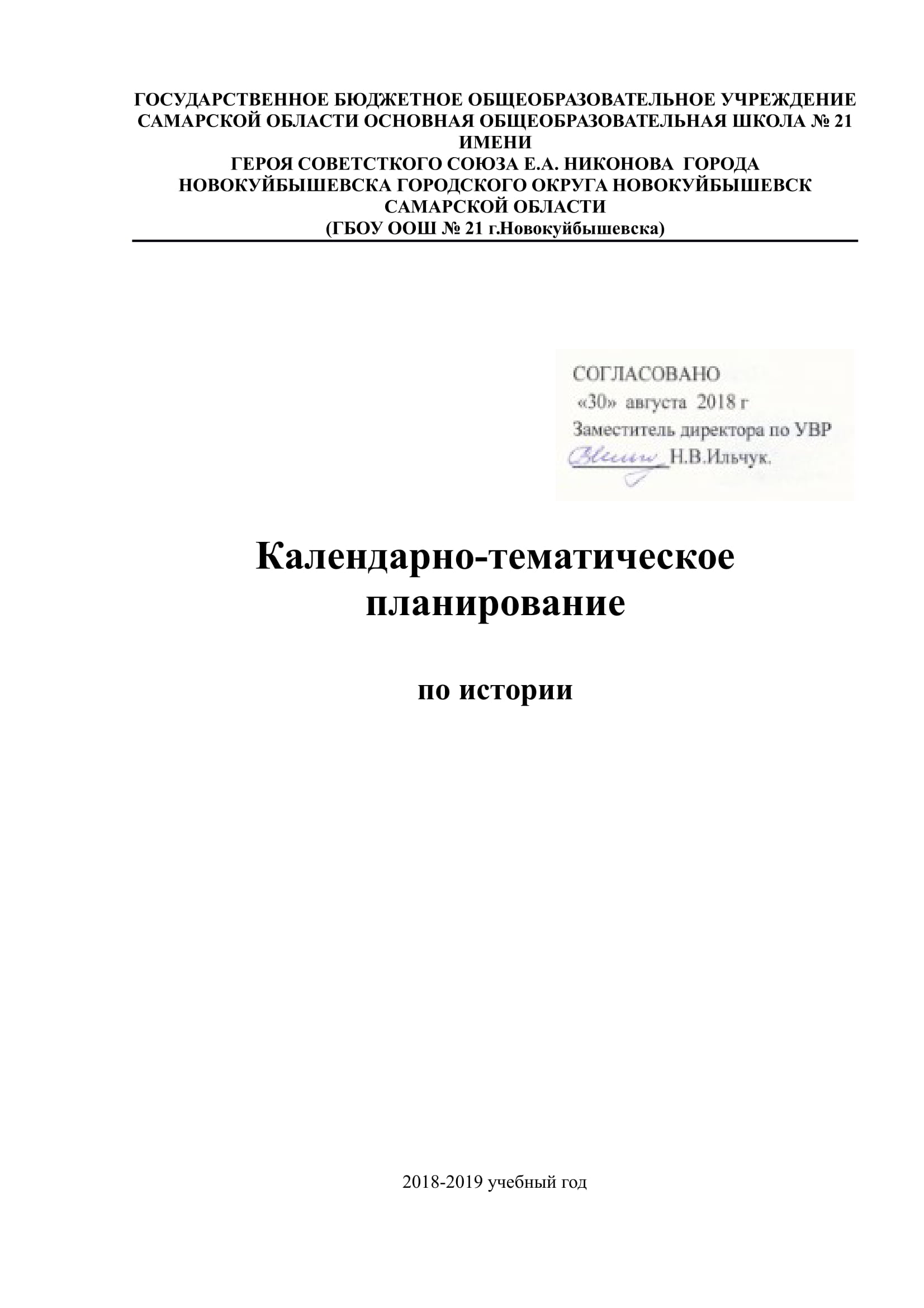 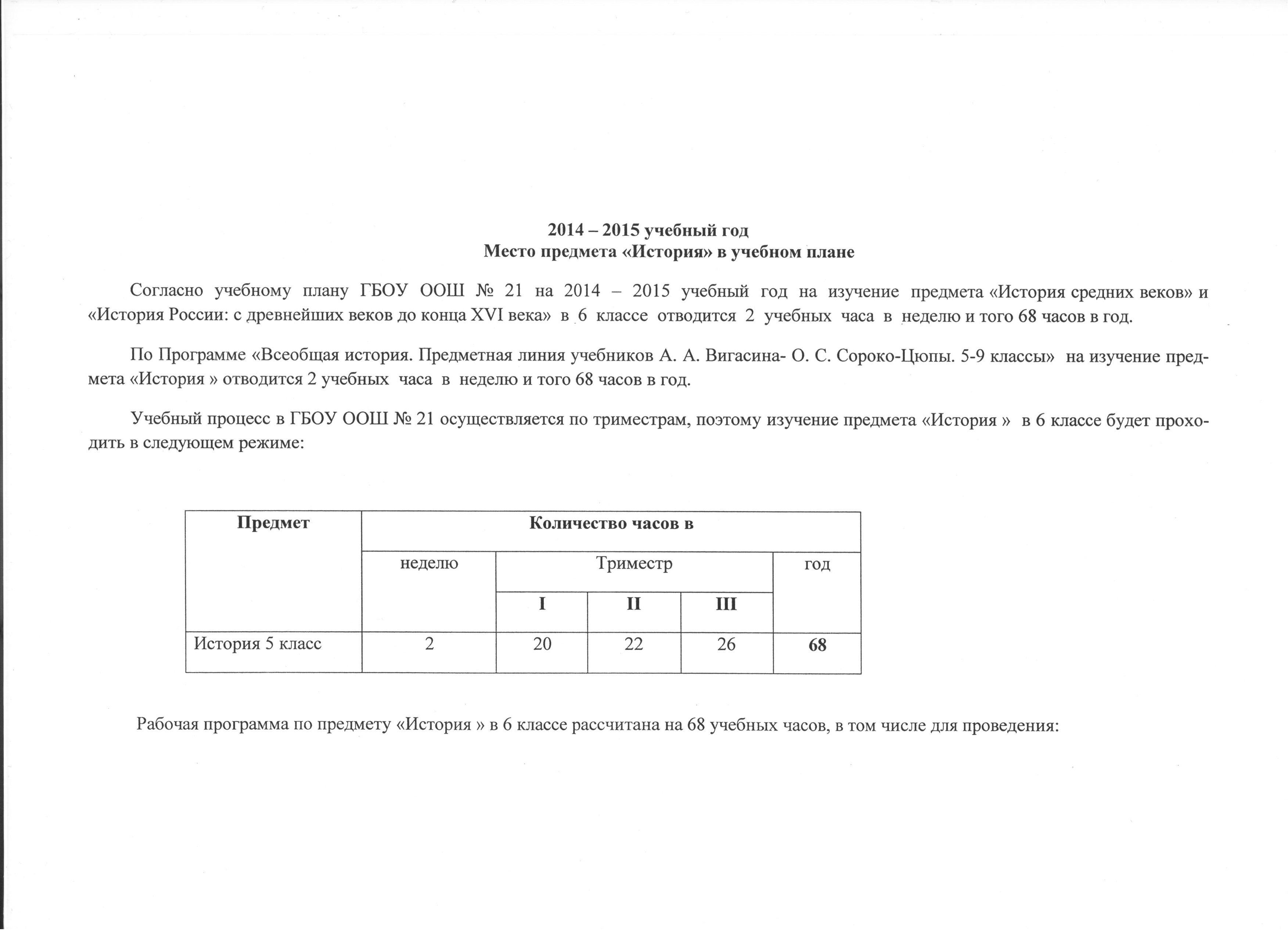 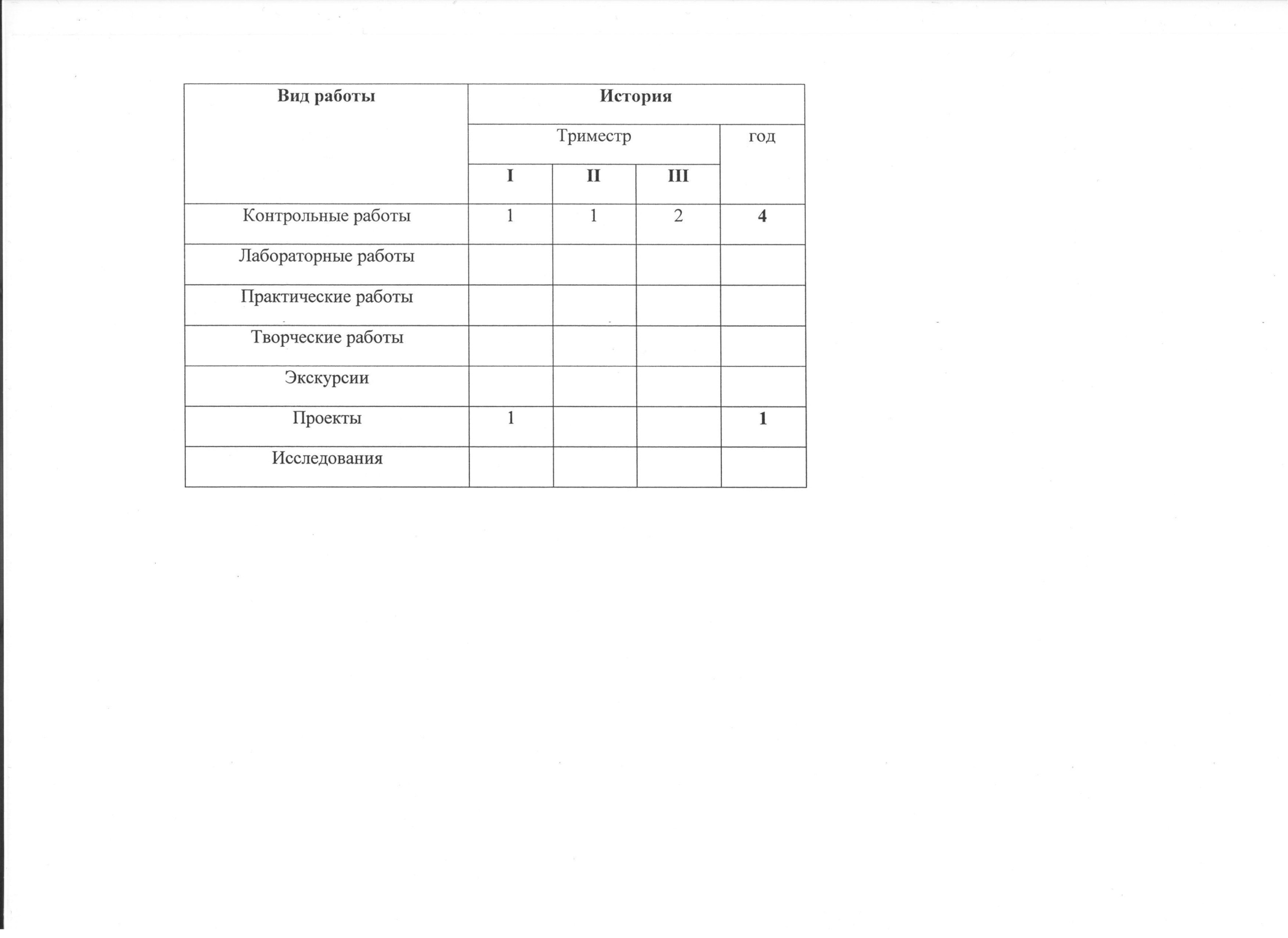 Получат	возможностьнаучиться: называть слоинаселения	в	Испании,участвовавшие	вРеконкисте,	христианскиегосударства, возникшие наПиренейском полуострове;давать	оценку	политикеиспанских королей.ПримерПримерПримерКоличествочасовнаизучениетемыная датаная датаная датаПланируемые результатыПланируемые результатыПланируемые результатыПланируемые результатыПланируемые результатыПланируемые результатыПланируемые результатыПланируемые результатыКоличествочасовнаизучениетемы№урокаТемы урокаТемы урокаКоличествочасовнаизучениепроведепроведепроведеПланируемые результатыПланируемые результатыПланируемые результатыПланируемые результатыПланируемые результатыПланируемые результатыПланируемые результатыПланируемые результатыКоличествочасовнаизучениетемы№урокаКоличествочасовнаизучениетриместрПримернаядатаЛичностныеУУДЛичностныеУУДПознавательныеУУДПознавательныеУУДКоммуникативныеУУДРегулятивныеУУДРегулятивныеУУДниянияурокаурокаурока№Название раздела илиХарактеристикаХарактеристика№Название раздела илидеятельности ученикадеятельности ученикап / птемыдеятельности ученикадеятельности ученикап / птемыНазваниеНазвание1.Что изучаетЧто изучаетистория1IНаучатсяопределятьЛичностные:Личностные:Личностные:Личностные:осмысливаютосмысливаютосмысливаютосмысливаютистория Средних11Среднихвеков1Iтермины: архивы, хроники,термины: архивы, хроники,гуманистическиегуманистическиегуманистическиегуманистическиетрадициитрадицииивеков(изучениеновогофрески.Получатценностиценностисовременногосовременногосовременногосовременногоматериала)возможностьнаучиться:общества.общества.работать с учебником.работать с учебником.Познавательные:Познавательные:Познавательные:Познавательные:Познавательные:Познавательные:самостоятельносамостоятельносамостоятельносамостоятельновыделяютвыделяютвыделяютиформулируют познавательнуюформулируют познавательнуюформулируют познавательнуюформулируют познавательнуюформулируют познавательнуюформулируют познавательнуюформулируют познавательнуюформулируют познавательнуюцель.цель.Коммуникативные:Коммуникативные:Коммуникативные:Коммуникативные:Коммуникативные:Коммуникативные:формулируютформулируютформулируютформулируютсобственноесобственноесобственноемнение  и  позицию,  задаютмнение  и  позицию,  задаютмнение  и  позицию,  задаютмнение  и  позицию,  задаютмнение  и  позицию,  задаютмнение  и  позицию,  задаютмнение  и  позицию,  задаютмнение  и  позицию,  задаютвопросы, строят понятные длявопросы, строят понятные длявопросы, строят понятные длявопросы, строят понятные длявопросы, строят понятные длявопросы, строят понятные длявопросы, строят понятные длявопросы, строят понятные дляпартнера высказывания.партнера высказывания.партнера высказывания.партнера высказывания.партнера высказывания.партнера высказывания.партнера высказывания.Регулятивные:Регулятивные:Регулятивные:Регулятивные:ставятставятучебныеучебныезадачизадачизадачинаосновеосновесоотнесения  того,  что  ужесоотнесения  того,  что  ужесоотнесения  того,  что  ужесоотнесения  того,  что  ужесоотнесения  того,  что  ужесоотнесения  того,  что  ужесоотнесения  того,  что  ужесоотнесения  того,  что  ужеизвестно и усвоено, и того,известно и усвоено, и того,известно и усвоено, и того,известно и усвоено, и того,известно и усвоено, и того,известно и усвоено, и того,известно и усвоено, и того,известно и усвоено, и того,что ещё не известно.что ещё не известно.что ещё не известно.что ещё не известно.что ещё не известно.что ещё не известно.2Глава 1.Древние Германцы иДревние Германцы и1IНаучатсяопределятьЛичностные:Личностные:Личностные:Личностные:ИмеютИмеютСтановление52Римскаяимперия1Iтермины:племенныецелостный,целостный,целостный,целостный,социальносоциальносоциальносредневековой(изучениеновогосоюзы,свободныеориентированныйориентированныйориентированныйориентированныйориентированныйвзглядвзгляднаЕвропы (VI-XI вв.)материала)материала)общинники, ярлы, герцоги,общинники, ярлы, герцоги,общинники, ярлы, герцоги,общинники, ярлы, герцоги,общинники, ярлы, герцоги,общинники, ярлы, герцоги,общинники, ярлы, герцоги,общинники, ярлы, герцоги,мир в единстве и разнообразиимир в единстве и разнообразиимир в единстве и разнообразиимир в единстве и разнообразиимир в единстве и разнообразиимир в единстве и разнообразиимир в единстве и разнообразиинародноенародноеополчение,ополчение,ополчение,ополчение,народов,  культур,  религий.народов,  культур,  религий.народов,  культур,  религий.народов,  культур,  религий.народов,  культур,  религий.народов,  культур,  религий.народов,  культур,  религий.дружинники,дружинники,дружинники,дружинники,ВеликоеВеликоеВеликоеВыражаютВыражаютустойчивыеустойчивыепереселениепереселениепереселениенародов..народов..народов..эстетические предпочтенияэстетические предпочтенияэстетические предпочтенияэстетические предпочтенияэстетические предпочтенияэстетические предпочтенияиПолучатПолучатвозможностьвозможностьвозможностьвозможностьвозможностьориентации на искусство, какориентации на искусство, какориентации на искусство, какориентации на искусство, какориентации на искусство, какориентации на искусство, какориентации на искусство, какнаучиться:научиться:научиться:называтьназыватьназыватьзначимую сферу человеческойзначимую сферу человеческойзначимую сферу человеческойзначимую сферу человеческойзначимую сферу человеческойзначимую сферу человеческойзначимую сферу человеческойгерманскиегерманскиегерманскиеплемена,племена,племена,жизни.определять роль и значениеопределять роль и значениеопределять роль и значениеопределять роль и значениеопределять роль и значениеопределять роль и значениеопределять роль и значениеопределять роль и значениеПознавательные:Познавательные:Познавательные:Познавательные:Познавательные:проявляютпроявляютпереселенияпереселенияпереселениянародовнародовнародоввустойчивыйустойчивыйустойчивыйучебно-учебно-формированииформированииформированииформированиипознавательныйпознавательныйпознавательныйпознавательныйинтересксовременной Европы.современной Европы.современной Европы.современной Европы.современной Европы.современной Европы.современной Европы.новымобщимобщимобщимобщимспособамспособам3Королевство франковКоролевство франковКоролевство франков1IНаучатсяНаучатсяНаучатсяопределятьопределятьопределятьопределятьрешениязадач.задач.задач.Ставятиихристианскаяхристианскаятермины:термины:династия,династия,династия,династия,графы,графы,формулируютформулируютформулируютцелиицерковьтитул,классы,классы,классы,аббаты,аббаты,проблему урока; осознанно ипроблему урока; осознанно ипроблему урока; осознанно ипроблему урока; осознанно ипроблему урока; осознанно ипроблему урока; осознанно ипроблему урока; осознанно и(комбинированный)(комбинированный)монастыри.монастыри.монастыри.ПолучатПолучатПолучатпроизвольнопроизвольнопроизвольностроятстроятвозможностьвозможностьвозможностьвозможностьнаучиться:научиться:научиться:научиться:сообщения в устной форме, всообщения в устной форме, всообщения в устной форме, всообщения в устной форме, всообщения в устной форме, всообщения в устной форме, всообщения в устной форме, всоставлятьсоставлятьсоставлятьпланпланрассказарассказарассказатом  числетом  числетом  числетворческоготворческоготворческогоиодногоизизпунктовпунктовпунктовисследовательского характера.исследовательского характера.исследовательского характера.исследовательского характера.исследовательского характера.исследовательского характера.исследовательского характера.параграфа,параграфа,параграфа,называтьназыватьназыватьКоммуникативные:Коммуникативные:Коммуникативные:Коммуникативные:Коммуникативные:Коммуникативные:отличиявластивластивластикоролякороляотдоговариваютсядоговариваютсядоговариваютсядоговариваютсяовластивоенноговоенноговоенноговоенноговоенноговождя,вождя,распределениираспределениираспределениифункцийфункцийиопределять роль и значениеопределять роль и значениеопределять роль и значениеопределять роль и значениеопределять роль и значениеопределять роль и значениеопределять роль и значениеопределять роль и значениеролейвсовместнойсовместнойцерквивделеделеукрепленияукрепленияукрепленияукреплениядеятельности;деятельности;деятельности;задаютзадаюткоролевской власти..королевской власти..королевской власти..королевской власти..королевской власти..королевской власти..королевской власти..вопросы,необходимые  длянеобходимые  длянеобходимые  длянеобходимые  длянеобходимые  для4ВозникновениеВозникновениеи1IНаучатсяНаучатсяНаучатсяопределятьопределятьопределятьопределятьорганизацииорганизацииорганизациисобственнойсобственнойраспадимперииимпериитермины:термины:король,король,деятельностидеятельностидеятельностииКарлаВеликого.Великого.коронование,коронование,коронование,коронование,королевскийкоролевскийкоролевскийкоролевскийсотрудничествасотрудничествасотрудничествасотрудничестваспартнером.партнером.ФеодальнаяФеодальнаядвор,рыцарь,рыцарь,рыцарь,УчаствуютУчаствуютвколлективномколлективномколлективномколлективномраздробленностьраздробленностьмеждоусобныемеждоусобныемеждоусобныемеждоусобныевойны,войны,обсужденииобсужденииобсуждениипроблем;проблем;(комбинированный)(комбинированный)феодальнаяфеодальнаяфеодальнаялестница,лестница,лестница,обмениваютсяобмениваютсяобмениваютсямнениями,мнениями,сеньор,  вассал.  Получатсеньор,  вассал.  Получатсеньор,  вассал.  Получатсеньор,  вассал.  Получатсеньор,  вассал.  Получатсеньор,  вассал.  Получатсеньор,  вассал.  Получатсеньор,  вассал.  Получатпонимают позицию партнера.понимают позицию партнера.понимают позицию партнера.понимают позицию партнера.понимают позицию партнера.понимают позицию партнера.понимают позицию партнера.возможностьвозможностьвозможностьвозможностьнаучитьсянаучитьсянаучитьсянаучитьсяВступают в речевое общение,Вступают в речевое общение,Вступают в речевое общение,Вступают в речевое общение,Вступают в речевое общение,Вступают в речевое общение,Вступают в речевое общение,даватьличностнуюличностнуюличностнуюличностнуюучаствуютвдиалоге,диалоге,характеристикухарактеристикухарактеристикухарактеристикухарактеристикуКарлуКарлуработают с книгой.работают с книгой.работают с книгой.работают с книгой.работают с книгой.работают с книгой.Великому,Великому,Великому,анализироватьанализироватьанализироватьанализироватьанализироватьРегулятивные:Регулятивные:Регулятивные:Регулятивные:принимают ипринимают ипринимают ипричины распада империипричины распада империипричины распада империипричины распада империипричины распада империипричины распада империипричины распада империипричины распада империисохраняютучебную  задачу;учебную  задачу;учебную  задачу;учебную  задачу;учебную  задачу;Карла Великого.Карла Великого.Карла Великого.Карла Великого.Карла Великого.самостоятельносамостоятельносамостоятельносамостоятельновыделяютвыделяюти5Западная Европа в IX-Западная Европа в IX-Западная Европа в IX-1IНаучатсяопределятьопределятьформулируютформулируютцель;цель;XIвв.термины: домен, империя,термины: домен, империя,термины: домен, империя,термины: домен, империя,составляютпланплан(комбинированный)(комбинированный)(комбинированный)миссионеры,миссионеры,датскиедатскиепоследовательности действий.последовательности действий.последовательности действий.последовательности действий.последовательности действий.деньги.ПолучатПолучатоцениваютсвоюработуработунавозможностьвозможностьнаучиться:научиться:уроке;осуществляютосуществляютосуществляютосуществляютанализироватьанализироватьпричиныпричиныиндивидуальнуюиндивидуальнуюслабостикоролевскойкоролевскойобразовательнуюобразовательнуютраекторию.траекторию.траекторию.властивоФранции,Франции,Определяютсопоставлятьсопоставлятьправдуипоследовательностьпоследовательностьпоследовательностьвымыселвлегендахопромежуточныхпромежуточныхцелейцелейскороле Артурекороле Артуреучетом конечногоучетом конечногорезультата,результата,результата,составляютпланиалгоритмалгоритм6КультураЗападной1IНаучатсяопределятьопределятьсоставляютпланиалгоритмалгоритмЕвропывэпохутермины:пергамент,пергамент,действий.Раннего ВозрожденияРаннего ВозрожденияРаннего Возрожденияжития,хроники,хроники,(комбинированный)(комбинированный)(комбинированный)КаролингскоеКаролингскоеПолучатПолучатВозрождение.Возрождение.ПолучатПолучатвозможностьвозможностьнаучиться:научиться:называтьважнейшиеважнейшиедостижениядостижениязападноевропейскойзападноевропейскойзападноевропейскойкультуры.3Глава 2.7Византия–1IНаучатсяопределятьопределятьЛичностные:Личностные:проявляютпроявляютпроявляютВизантийская2государственноегосударственноегосударственноетермины:евразийскоеевразийскоеэмпатию,какосознанноеосознанноеосознанноеимперия и славянеустройствоигосударство,государство,скипетр,скипетр,пониманиечувствчувствдругихдругихкультуракрестово-купольный  храм,крестово-купольный  храм,крестово-купольный  храм,крестово-купольный  храм,людей и сопереживание им.людей и сопереживание им.людей и сопереживание им.людей и сопереживание им.(комбинированный)(комбинированный)(комбинированный)мозаика, смальта, фрески,мозаика, смальта, фрески,мозаика, смальта, фрески,мозаика, смальта, фрески,Познавательные:Познавательные:канон.ПолучатПолучатСопоставляютСопоставляютсхемысхемыивозможностьвозможностьнаучиться:научиться:текстовуюинформацию,информацию,информацию,информацию,определятьспецификуспецификуустанавливаютустанавливаютгосударственногогосударственногогосударственногозакономерности,закономерности,делаютделаютустройстваВизантииВизантииивыводы.анализироватьанализироватьпричиныпричиныКоммуникативные:Коммуникативные:Коммуникативные:ослабления  Византийскойослабления  Византийскойослабления  Византийскойослабления  Византийскойучаствуютв  коллективномв  коллективномв  коллективномв  коллективномимперии.обсуждениипроблем,проблем,8Образование1IНаучатсяНаучатсяопределятьопределятьсотрудничают  с  товарищамисотрудничают  с  товарищамисотрудничают  с  товарищамисотрудничают  с  товарищамисотрудничают  с  товарищамисотрудничают  с  товарищамисотрудничают  с  товарищамиславянскихтермины:вече.вече.Получатпривыполнениивыполнениивыполнениизаданий,заданий,государств(изучениевозможностьвозможностьнаучиться:научиться:задаютвопросывопросывопросысцельюцельюнового материала)нового материала)называтьважнейшиеважнейшиеполученияполучениянужнойнужнойдостижениядостижениявизантийскойвизантийскойинформации.информации.информации.культуры  и  ее  вклад  вкультуры  и  ее  вклад  вкультуры  и  ее  вклад  вкультуры  и  ее  вклад  вРегулятивные:Регулятивные:Регулятивные:принимают ипринимают ипринимают ипринимают имировуюкультуру,сохраняютсохраняютучебнуюучебнуюучебнуюзадачу;задачу;определятьопределятьвлияниеучитывают ориентиры, данныеучитывают ориентиры, данныеучитывают ориентиры, данныеучитывают ориентиры, данныеучитывают ориентиры, данныеучитывают ориентиры, данныеучитывают ориентиры, данныехристианствахристианстванаразвитиеучителем,учителем,приприосвоенииосвоенииосвоениивизантийской культуры.византийской культуры.византийской культуры.византийской культуры.нового материала.нового материала.нового материала.нового материала.ОцениваютОцениваютОцениваютсвою   работу   на   уроке;свою   работу   на   уроке;свою   работу   на   уроке;свою   работу   на   уроке;свою   работу   на   уроке;свою   работу   на   уроке;свою   работу   на   уроке;анализируютанализируютанализируютсвоесвоеэмоциональное состояние.эмоциональное состояние.эмоциональное состояние.эмоциональное состояние.эмоциональное состояние.эмоциональное состояние.4Глава 3. Арабы в29Арабский халифат иАрабский халифат и1IНаучатсяНаучатсяопределятьопределятьЛичностные:Личностные:Личностные:осмысливаютосмысливаютосмысливаютосмысливаютVI-XI вв.егораспадтермины:бедуины,гуманистические традициигуманистические традициигуманистические традициигуманистические традициигуманистические традициигуманистические традициии(комбинированный)(комбинированный)ярмарка,шариат,шариат,халифат,ценностиценностисовременногосовременногосовременногосовременногоэмират.Получатобщества.общества.Определяют  своюОпределяют  своюОпределяют  своюОпределяют  своюОпределяют  своювозможностьвозможностьнаучиться:научиться:личностнуюличностнуюличностнуюпозицию,позицию,позицию,определятьопределятьвлияниеадекватнуюадекватнуюприродно-климатическихприродно-климатическихприродно-климатическихприродно-климатическихдифференцированнуюдифференцированнуюдифференцированнуюдифференцированнуюдифференцированнуюусловий на жизнь и занятияусловий на жизнь и занятияусловий на жизнь и занятияусловий на жизнь и занятиясамооценкусамооценкусвоихсвоихуспеховуспеховварабов, объяснять причиныарабов, объяснять причиныарабов, объяснять причиныарабов, объяснять причиныучебе.военных успехов.военных успехов.военных успехов.Познавательные:Познавательные:Познавательные:Познавательные:выбираютвыбираютвыбираютнаиболеенаиболееэффективныеэффективныеэффективныеэффективныеспособыспособырешениярешениярешениязадач,задач,контролируютконтролируютконтролируютиоцениваютоцениваютоцениваютпроцесспроцессирезультатрезультатрезультатдеятельности.деятельности.деятельности.Коммуникативные:Коммуникативные:Коммуникативные:Коммуникативные:Коммуникативные:договариваютсядоговариваютсядоговариваютсяораспределениираспределениираспределениифункцийфункцийфункцийиролейвсовместнойсовместнойсовместнойдеятельности.деятельности.деятельности.ФормулируютФормулируютФормулируютФормулируютсобственноесобственноесобственноемнениемнениемнениеи10  Культурастран   1IНаучатсяопределятьпозицию,  задают  вопросы,позицию,  задают  вопросы,халифататермины: мечеть, медресе,термины: мечеть, медресе,термины: мечеть, медресе,строят понятные для партнерастроят понятные для партнера(комбинированный)(комбинированный)арабески.Получатвысказывания.возможностьвозможностьнаучиться:Регулятивные:адекватноопределятьроль ислама вроль ислама ввоспринимают предложения ивоспринимают предложения иразвитииарабскогооценку учителей, товарищей,оценку учителей, товарищей,обществаиразвитииродителей и других людей.родителей и других людей.культуры.5Глава 4. Феодалы и  211В  рыцарскомВ  рыцарскомзамке   1IНаучатсяНаучатсяопределятьопределятьопределятьопределятьЛичностные:Личностные:осознаютосознаютосознаюткрестьяне.(комбинированный)(комбинированный)(комбинированный)термины:замок,замок,донжон,донжон,донжон,социально-нравственный опытсоциально-нравственный опытсоциально-нравственный опытсоциально-нравственный опытсоциально-нравственный опытпалица, кольчуга, забрало,палица, кольчуга, забрало,палица, кольчуга, забрало,палица, кольчуга, забрало,палица, кольчуга, забрало,палица, кольчуга, забрало,предшествующих поколений.предшествующих поколений.предшествующих поколений.предшествующих поколений.оруженосец,оруженосец,турнир,турнир,Проявляютгерольд,герб,девиз.девиз.заинтересованность не толькозаинтересованность не толькозаинтересованность не толькозаинтересованность не толькозаинтересованность не толькоПолучатвозможностьвозможностьвозможностьвозможностьв  личном  успехе,  но  и  вв  личном  успехе,  но  и  вв  личном  успехе,  но  и  вв  личном  успехе,  но  и  вв  личном  успехе,  но  и  внаучится:научится:описыватьописыватьописыватьописыватьразвитииуспешнойуспешнойуспешнойснаряжениеснаряжениерыцарярыцарярыцаряидеятельности  своегодеятельности  своегодеятельности  своегокласса.класса.рыцарскийрыцарскийзамок,замок,Познавательные:Познавательные:Познавательные:объяснятьобъяснятьсмыслсмыслсамостоятельносамостоятельновыделяютвыделяютирыцарских девизов.рыцарских девизов.рыцарских девизов.рыцарских девизов.формулируютформулируютцели;цели;анализируютвопросы;вопросы;12СредневековаяСредневековая1IНаучатся:Научатся:определятьопределятьопределятьопределятьанализируютвопросы;вопросы;деревняиеетермины:феодальнаяфеодальнаяфеодальнаяфеодальнаяформулируютформулируютответы.ответы.обитателивотчина,барщина,барщина,барщина,оброк,оброк,Коммуникативные:Коммуникативные:Коммуникативные:(комбинированный)(комбинированный)(комбинированный)натуральноенатуральноехозяйство.хозяйство.хозяйство.хозяйство.участвуютвколлективномколлективномколлективномПолучатвозможностьвозможностьвозможностьвозможностьобсуждениипроблем;проблем;научиться:научиться:анализироватьанализироватьанализироватьанализироватьобмениваютсяобмениваютсямнениями,мнениями,мнениями,фрагментисторическогоисторическогоисторическогоисторическогопонимают позицию партнера.понимают позицию партнера.понимают позицию партнера.понимают позицию партнера.понимают позицию партнера.источникаисточникаивыявлятьвыявлятьвыявлятьРегулятивные:Регулятивные:принимают ипринимают ипринимают ихарактерные чертыхарактерные чертыхарактерные чертыхарактерные чертыобразаобразасохраняютучебнуюучебнуюзадачу;задачу;жизниземледельцевземледельцевземледельцевземледельцевисамостоятельносамостоятельновыделяютвыделяютиремесленников.ремесленников.ремесленников.формулируют цель.формулируют цель.формулируют цель.6Глава 5.213Средневековый городСредневековый город1IНаучатсяопределятьопределятьЛичностные:Личностные:определяютопределяютопределяютСредневековый(комбинированный)(комбинированный)термины:коммуны,коммуны,внутреннюювнутреннююпозициюпозициюгород и егошедевр,цехи,цехи,гильдии,гильдии,обучающегосяобучающегосянанауровнеуровнеобитателитоварноехозяйство,хозяйство,положительного отношения кположительного отношения кположительного отношения кположительного отношения кположительного отношения кположительного отношения кярмарки,ростовщики,ростовщики,ростовщики,образовательномуобразовательномуобразовательномупроцессу;процессу;банки,самоуправление,самоуправление,самоуправление,самоуправление,понимаютнеобходимостьнеобходимостьнеобходимостьнеобходимостьнеобходимостьподмастерье.подмастерье.учения,выраженнуювыраженнуювыраженнуювыраженнуювПолучатвозможностьвозможностьвозможностьвозможностьпреобладаниипреобладанииучебно-учебно-научиться:научиться:составлятьсоставлятьпознавательныхпознавательныхмотивовмотивовипланрассказарассказапредпочтениипредпочтениисоциальногосоциальногосоциального«Путешествие«Путешествиепоспособа оценки знаний.способа оценки знаний.способа оценки знаний.способа оценки знаний.способа оценки знаний.средневековомусредневековомусредневековомугороду»,городу»,Познавательные:Познавательные:Познавательные:ставятиназыватьфункциифункциифункциииформулируютформулируютцелицелииправила цехов,правила цехов,правила цехов,сравниватьсравниватьпроблему урока; осознанно ипроблему урока; осознанно ипроблему урока; осознанно ипроблему урока; осознанно ипроблему урока; осознанно ипроблему урока; осознанно ипонятие«натуральное»«натуральное»«натуральное»ипроизвольнопроизвольностроятстроят«товарное хозяйство»«товарное хозяйство»«товарное хозяйство»«товарное хозяйство»сообщениявустнойустнойиписьменной  форме,  в  томписьменной  форме,  в  томписьменной  форме,  в  томписьменной  форме,  в  томписьменной  форме,  в  томписьменной  форме,  в  том14Горожане и их образГорожане и их образ1IНаучатсяопределятьопределятьчислетворческоготворческоготворческоготворческогоижизнитермины:патриции,патриции,исследовательского характера.исследовательского характера.исследовательского характера.исследовательского характера.исследовательского характера.исследовательского характера.(комбинированный)(комбинированный)бюргеры,интеллигенция,интеллигенция,интеллигенция,интеллигенция,Коммуникативные:Коммуникативные:Коммуникативные:Коммуникативные:мистерии.мистерии.адекватно используют речевыеадекватно используют речевыеадекватно используют речевыеадекватно используют речевыеадекватно используют речевыеадекватно используют речевыеПолучатвозможностьвозможностьвозможностьвозможностьсредствадляэффективногоэффективногоэффективногоэффективногонаучиться:научиться:извлекатьизвлекатьрешенияразнообразныхразнообразныхразнообразныхразнообразныхразнообразныхинформацию из фрагментаинформацию из фрагментаинформацию из фрагментаинформацию из фрагментаинформацию из фрагментакоммуникативныхкоммуникативныхкоммуникативныхзадач,задач,историческогоисторическогоисточника,источника,проявляютактивностьактивностьактивностьактивностьвоназыватьгорода,города,взаимодействии.взаимодействии.возникшиевозникшиевпериодпериодРегулятивные:Регулятивные:планируютпланируютпланируютСредневековья,Средневековья,Средневековья,проводитьпроводитьсвои действия в соответствиисвои действия в соответствиисвои действия в соответствиисвои действия в соответствиисвои действия в соответствиисвои действия в соответствиисравнительныесравнительныес  поставленнойс  поставленнойс  поставленнойзадачейзадачейихарактеристикихарактеристикихарактеристикижизнижизниусловиями  ее  реализации,  вусловиями  ее  реализации,  вусловиями  ее  реализации,  вусловиями  ее  реализации,  вусловиями  ее  реализации,  вусловиями  ее  реализации,  влюдей в городе и деревне.людей в городе и деревне.людей в городе и деревне.людей в городе и деревне.людей в городе и деревне.том  числе  вотом  числе  вовнутреннемвнутреннемвнутреннемплане.7Глава 6.215Католическая церковьКатолическая церковь1IНаучатсяопределятьопределятьЛичностные:Личностные:проявляютпроявляютпроявляютСредневековыйСредниевекатермины:сословия,сословия,эмпатию,какосознанноеосознанноеосознанноегород и его(комбинированный)(комбинированный)десятина, реликвии, мощи,десятина, реликвии, мощи,десятина, реликвии, мощи,десятина, реликвии, мощи,десятина, реликвии, мощи,пониманиечувствчувствчувствдругихдругихобитателииндульгенция,индульгенция,фанатизм,фанатизм,людей и сопереживание им.людей и сопереживание им.людей и сопереживание им.людей и сопереживание им.людей и сопереживание им.церковный собор, еретики,церковный собор, еретики,церковный собор, еретики,церковный собор, еретики,церковный собор, еретики,Познавательные: используютПознавательные: используютПознавательные: используютПознавательные: используютПознавательные: используютПознавательные: используютинквизиция,инквизиция,монашескиемонашескиемонашескиезнаково-символическиезнаково-символическиезнаково-символическиезнаково-символическиезнаково-символическиеордена.средства, в том числе моделисредства, в том числе моделисредства, в том числе моделисредства, в том числе моделисредства, в том числе моделисредства, в том числе моделиПолучатвозможностьвозможностьвозможностьисхемыдлядлярешениярешениянаучиться:научиться:излагатьизлагатьпознавательныхпознавательныхпознавательныхзадач.задач.подготовленнуюподготовленнуюподготовленнуюподготовленнуюКоммуникативные:Коммуникативные:Коммуникативные:Коммуникативные:Коммуникативные:информацию,информацию,информацию,называтьназыватьдоговариваютсядоговариваютсядоговариваютсяоосновныеразличия междуразличия междуразличия междуразличия междураспределениираспределениираспределениифункцийфункцийиправославнойправославнойправославнойиролейролейвсовместнойсовместнойсовместнойкатолической церковью.католической церковью.католической церковью.католической церковью.деятельности, планируют целидеятельности, планируют целидеятельности, планируют целидеятельности, планируют целидеятельности, планируют целидеятельности, планируют целииспособывзаимодействия;взаимодействия;взаимодействия;взаимодействия;16Крестовыепоходы1IНаучатсяопределятьопределятьиспособывзаимодействия;взаимодействия;взаимодействия;взаимодействия;(изучениеновоготермины:крестоносцы,крестоносцы,обмениваютсяобмениваютсяобмениваютсямнениями,мнениями,материала)крестовыепоходы,походы,слушают друг друга.слушают друг друга.слушают друг друга.слушают друг друга.слушают друг друга.тамплиеры,тамплиеры,госпитальеры,госпитальеры,госпитальеры,Регулятивные: прогнозируютРегулятивные: прогнозируютРегулятивные: прогнозируютРегулятивные: прогнозируютРегулятивные: прогнозируютРегулятивные: прогнозируютмагистры.результатырезультатыуровняуровняусвоенияусвоенияПолучатвозможностьвозможностьвозможностьизучаемогоизучаемогоматериала;материала;научитьсяназыватьназыватьпринимаютпринимаютисохраняютсохраняютпричиныипоследствияпоследствияучебную задачу.учебную задачу.учебную задачу.крестовых походов, даватькрестовых походов, даватькрестовых походов, даватькрестовых походов, даватькрестовых походов, даватьим собственную оценку.им собственную оценку.им собственную оценку.им собственную оценку.8Глава 7.617ОбъединениеОбъединение1IНаучатсяопределятьопределятьЛичностные:Личностные:Личностные:имеютимеютОбразованиеФранциитермины: денежный оброк,термины: денежный оброк,термины: денежный оброк,термины: денежный оброк,термины: денежный оброк,целостный,целостный,социально-социально-социально-централизованных(комбинированный)(комбинированный)(комбинированный)средние слои,средние слои,средние слои,ГенеральныеГенеральныеориентированныйориентированныйориентированныйориентированныйвзгляднагосударств вштаты,парламент,парламент,мир в единстве и разнообразиимир в единстве и разнообразиимир в единстве и разнообразиимир в единстве и разнообразиимир в единстве и разнообразиимир в единстве и разнообразииЗападной Европе.сословно-представительнаясословно-представительнаясословно-представительнаясословно-представительнаясословно-представительнаянародов, культур и религий,народов, культур и религий,народов, культур и религий,народов, культур и религий,народов, культур и религий,народов, культур и религий,монархия.применяютприменяютправила деловогоправила деловогоправила деловогоправила деловогоПолучатвозможностьвозможностьвозможностьсотрудничества;сотрудничества;сотрудничества;сравниваютсравниваютсравниваютнаучиться:научиться:называтьназыватьразныеразныеточкиточкизрения;зрения;группы населения, которыегруппы населения, которыегруппы населения, которыегруппы населения, которыегруппы населения, которыеоцениваютоцениваютсобственнуюсобственнуюсобственнуювыступализа   усилениеза   усилениеза   усилениеучебнуюучебнуюдеятельность;деятельность;деятельность;королевскойкоролевскойвласти;власти;выражаютвыражаютположительноеположительноеположительноеположительноеобъяснятьпричины,причины,поотношениеотношениекпроцессупроцессукоторымкрестьянекрестьянекрестьяненепознания.познания.ОсознаютОсознаютприглашались к участию вприглашались к участию вприглашались к участию вприглашались к участию вприглашались к участию всоциально-нравственный опытсоциально-нравственный опытсоциально-нравственный опытсоциально-нравственный опытсоциально-нравственный опытсоциально-нравственный опытработеГенеральныхГенеральныхпредыдущих поколений.предыдущих поколений.предыдущих поколений.предыдущих поколений.предыдущих поколений.штатов.Познавательные:Познавательные:Познавательные:Познавательные:выявляютвыявляютосновныеосновныепричиныпричины18Чтоангличанеангличане1IНаучатсяопределятьопределятьосновныеосновныепричиныпричинысчитаютначаломтермины:судсудприсяжных,присяжных,историческихисторическихисторическихсобытий;событий;своихсвободхартия, реформы, верхняя ихартия, реформы, верхняя ихартия, реформы, верхняя ихартия, реформы, верхняя ихартия, реформы, верхняя иприводят примеры в качествеприводят примеры в качествеприводят примеры в качествеприводят примеры в качествеприводят примеры в качествеприводят примеры в качестве(комбинированный)(комбинированный)(комбинированный)нижняя палата парламента.нижняя палата парламента.нижняя палата парламента.нижняя палата парламента.нижняя палата парламента.доказательствадоказательствадоказательствавыдвигаемыхвыдвигаемыхвыдвигаемыхПолучатвозможностьвозможностьвозможностьположений.положений.ВыбираютВыбираютнаучиться:извлекатьизвлекатьизвлекатьнаиболееэффективныеэффективныеэффективныеэффективныеполезную информациюполезную информациюполезную информациюполезную информациюизспособырешениярешениярешениязадач,задач,фрагментаисторическогоисторическогоисторическогоисторическогоконтролируютконтролируютконтролируютиоцениваютоцениваютоцениваютисточника,процессирезультатрезультатаргументировать,аргументировать,деятельности,деятельности,деятельности,самостоятельносамостоятельносамостоятельносамостоятельнообъяснять,почемупочемупочемусоздаюталгоритмыалгоритмыалгоритмыангличанесчитаютсчитаютсчитаютдеятельностидеятельностидеятельностиприприрешениирешенииВеликуюхартиюхартиюхартиюпроблемразличногоразличногоразличноговольностейначаломначаломсвоихсвоиххарактера.свобод.Коммуникативные:Коммуникативные:Коммуникативные:Коммуникативные:Коммуникативные:способыспособы19Столетняявойна1IНаучатсяопределятьопределятьопределятьопределятьпланируютцелицелииспособыспособы(изучениеновоготермины:партизанскаяпартизанскаяпартизанскаяпартизанскаявзаимодействий;взаимодействий;взаимодействий;взаимодействий;материала))война.обмениваютсяобмениваютсяобмениваютсямнениями;мнениями;мнениями;Получатвозможностьвозможностьвозможностьвозможностьучаствуютвколлективномколлективномколлективномколлективномнаучиться:называтьназыватьназыватьобсужденииобсуждениипроблем;проблем;важнейшие битвы и итогиважнейшие битвы и итогиважнейшие битвы и итогиважнейшие битвы и итогиважнейшие битвы и итогираспределяютраспределяютраспределяютобязанности,обязанности,обязанности,обязанности,Столетнейвойны;войны;даватьдаватьпроявляютспособностиспособностиспособностиспособностикличностнуювзаимодействию.взаимодействию.взаимодействию.взаимодействию.УчитываютУчитываютУчитываютхарактеристикухарактеристикуЖанныЖанныЖанныразные мнения и стремятся кразные мнения и стремятся кразные мнения и стремятся кразные мнения и стремятся кразные мнения и стремятся кразные мнения и стремятся кразные мнения и стремятся кд'Арк.координациикоординациикоординацииразличныхразличныхразличныхпозицийвсотрудничестве,сотрудничестве,сотрудничестве,сотрудничестве,сотрудничестве,20Крестьянские1IНаучатся:определятьопределятьопределятьопределятьпозицийвсотрудничестве,сотрудничестве,сотрудничестве,сотрудничестве,сотрудничестве,восстаниявотермины: жакерия.термины: жакерия.термины: жакерия.формулируютформулируютформулируютсобственноесобственноесобственноеФранции  иАнглииПолучатвозможностьвозможностьвозможностьвозможностьмнение и позицию.мнение и позицию.мнение и позицию.мнение и позицию.мнение и позицию.(комбинированный)(комбинированный)научиться:называтьназыватьназыватьРегулятивные: осуществляютРегулятивные: осуществляютРегулятивные: осуществляютРегулятивные: осуществляютРегулятивные: осуществляютРегулятивные: осуществляютРегулятивные: осуществляютпричиныилидеровлидеровлидеровиндивидуальнуюиндивидуальнуюиндивидуальнуюиндивидуальнуюкрестьянскихкрестьянскихвойнвойнвобразовательнуюобразовательнуюобразовательнуюобразовательнуютраекторию,траекторию,траекторию,АнглиииФранции;Франции;Франции;адекватновоспринимаютвоспринимаютвоспринимаютвоспринимаютобъяснятьпричиныпричиныпричиныпредложенияпредложенияпредложенияииоценкуоценкуненавистикрестьянкрестьянкрестьянкучителей,товарищей,товарищей,товарищей,чиновникамидаватьдаватьродителей  и  других  людей.родителей  и  других  людей.родителей  и  других  людей.родителей  и  других  людей.родителей  и  других  людей.родителей  и  других  людей.родителей  и  других  людей.собственнуюсобственнуюоценкуоценкуСтавятучебнуюучебнуюучебнуюучебнуюзадачу,задачу,действиямвосставших,восставших,восставших,аопределяютопределяюттакже определять причинытакже определять причинытакже определять причинытакже определять причинытакже определять причиныпоследовательностьпоследовательностьпоследовательностьпоследовательностьпоследовательностьпоражениякрестьянскихкрестьянскихкрестьянскихкрестьянскихпромежуточныхпромежуточныхпромежуточныхпромежуточныхцелейцелейсвосстаний.учетом конечногоучетом конечногоучетом конечногоучетом конечногорезультата,результата,результата,21Усиление1IIНаучатся:определятьопределятьопределятьопределятьсоставляютсоставляютпланпланиалгоритмалгоритмкоролевскойвластитермины:действий.УчитываютУчитываютУчитываютво Франции и Англииво Франции и Англиицентрализованноецентрализованноецентрализованноеустановленныеустановленныеустановленныеправилаправилаправилав(изучениеновогогосударство, диалект.государство, диалект.государство, диалект.государство, диалект.планированиипланированиипланированиииконтролеконтролематериала)Получатвозможностьспособарешения,научиться:определятьосуществляютпошаговыйцели,  средства  и  итогицели,  средства  и  итогиконтроль.борьбы королей Людовикаборьбы королей ЛюдовикаXI и Карла Смелого, даватьXI и Карла Смелого, даватьихличностнуюхарактеристику.характеристику.22  Реконкиста1IIНаучатся:определять(Комбинированный)термины:Реконкиста,аутодафе.9Глава 8.Германия и223  Усилениевласти   1IIНаучатсяопределятьопределятьЛичностные:Личностные:мотивируютмотивируютИталия в XII-XVкнязейГерманиитермины: булла.термины: булла.свои   действия,свои   действия,свои   действия,проявляютпроявляютвв.(комбинированный)(комбинированный)Получатвозможностьвозможностьинтерескучебномуучебномунаучиться:объяснятьобъяснятьматериалу;причины  раздробленностипричины  раздробленностипричины  раздробленностиПознавательные:Познавательные:Познавательные:расширяютрасширяютГермании и анализироватьГермании и анализироватьГермании и анализироватьимеющиесязнаниязнанияиобстоятельства,обстоятельства,ставшиепредставлениепредставлениеогреческихгреческихпричинойупадкавластигородах.СопоставляютСопоставляютСопоставляютимператоров.императоров.иллюстрацииитекстовуютекстовую24Расцвет  итальянскихРасцвет  итальянских1IIНаучатсяопределятьопределятьинформацию.информацию.городовтермины:гвельфы,гвельфы,Коммуникативные:Коммуникативные:Коммуникативные:Коммуникативные:(комбинированный)(комбинированный)гебелины,город-город-вступаютв   коллективноев   коллективноев   коллективноев   коллективноегосударство,тирания.тирания.сотрудничество;сотрудничество;участвуютучаствуютвПолучатвозможностьвозможностьвозможностьобсуждении вопросов.обсуждении вопросов.обсуждении вопросов.обсуждении вопросов.научитьсяназыватьназыватьРегулятивные:Регулятивные:планируютпланируютпланируютпричины экономического ипричины экономического ипричины экономического ипричины экономического ирешениеучебнойучебнойзадачи,задачи,культурногопроцветанияпроцветаниявыстраиваютвыстраиваюталгоритмалгоритмгородов Италиигородов Италиигородов Италиидействий.10Глава 9.225Гуситское движение вГуситское движение в1IIНаучатсяопределятьопределятьЛичностные:Личностные:СлавянскиеЧехии(изучениетермины:гуситы,гуситы,Осознаютсоциально-социально-социально-государства инового материала)нового материала)умеренные,табориты,табориты,нравственныйнравственныйопытопытВизантияя.сейм.предшествующих поколений.предшествующих поколений.предшествующих поколений.предшествующих поколений.ПолучатвозможностьвозможностьвозможностьПознавательные:Познавательные:Познавательные:научиться:называтьназыватьструктурируютструктурируютзнания;знания;причины  покоторым  Янкоторым  ЯнсамостоятельносамостоятельновыделяютвыделяютиГус  критиковал  церковь;Гус  критиковал  церковь;Гус  критиковал  церковь;Гус  критиковал  церковь;формулируютформулируютцели;цели;анализироватьанализироватьпричиныпричиныКоммуникативные:Коммуникативные:Коммуникативные:Коммуникативные:побед гуситов и определятьпобед гуситов и определятьпобед гуситов и определятьпобед гуситов и определятьвступают в речевое общение,вступают в речевое общение,вступают в речевое общение,вступают в речевое общение,вступают в речевое общение,причины ихпораженияпораженияиучаствуютвдиалоге,диалоге,итогигуситскогогуситскогоработают с книгой.работают с книгой.работают с книгой.движения.Регулятивные:Регулятивные:оцениваютоцениваютоцениваютсвою   работу   на   уроке;свою   работу   на   уроке;свою   работу   на   уроке;свою   работу   на   уроке;свою   работу   на   уроке;26Завоеваниетурками-1IIНаучатсяопределятьопределятьсвою   работу   на   уроке;свою   работу   на   уроке;свою   работу   на   уроке;свою   работу   на   уроке;свою   работу   на   уроке;османамитермины:   турки-османы..термины:   турки-османы..термины:   турки-османы..термины:   турки-османы..анализируютанализируютсостояние,состояние,БалканскогоПолучатвозможностьвозможностьвозможностьполученноеотуспешнойуспешнойполуострованаучиться:называтьназывать(неуспешной) деятельности на(неуспешной) деятельности на(неуспешной) деятельности на(неуспешной) деятельности на(неуспешной) деятельности на(изучениеновогопричиныпаденияпаденияуроке.ОсуществляютОсуществляютОсуществляютОсуществляютматериала)ВизантийскойВизантийскойимперииииндивидуальнуюиндивидуальнуюпоследствияосманскогоосманскогообразовательную траекторию.образовательную траекторию.образовательную траекторию.образовательную траекторию.образовательную траекторию.завоевания.11Глава 10. Культура527Образованиеи1IIНаучатсяопределятьопределятьЛичностные:Личностные:сохраняютсохраняютЗападной Европы.философия,термины:корпорации,корпорации,мотивациюкучебнойучебнойлитература, искусстволитература, искусствоуниверситет,декан, ректор,декан, ректор,декан, ректор,деятельности;деятельности;проявляютпроявляют(изучениеновогомагистры,диспуты,диспуты,интерес  кновомуновомуучебномуучебномуматериала)схоластика,трубодуры,трубодуры,материалу;выражаютвыражаюттруверы,миннизингеры,миннизингеры,миннизингеры,миннизингеры,положительное  отношениеположительное  отношениеположительное  отношениеположительное  отношениеположительное  отношениекваганты, готика.ваганты, готика.ваганты, готика.процессу познания. Выражаютпроцессу познания. Выражаютпроцессу познания. Выражаютпроцессу познания. Выражаютпроцессу познания. Выражаютпроцессу познания. ВыражаютПолучатвозможностьвозможностьвозможностьпозициюнауровнеуровненаучиться:научиться:называтьназыватьположительного отношения кположительного отношения кположительного отношения кположительного отношения кположительного отношения кположительного отношения квыдающихсявыдающихсядеятелейдеятелейучебномупроцессу;процессу;процессу;культурыXI-XVXI-XVвв.,проявляютучебно-учебно-учебно-основныежанрыжанрыпознавательныйпознавательныйпознавательныйинтересинтересклитературы,литературы,особенностиособенностиособенностиновому материалу и способамновому материалу и способамновому материалу и способамновому материалу и способамновому материалу и способамновому материалу и способамизобразительногоизобразительногоизобразительногорешения новой задачи.решения новой задачи.решения новой задачи.решения новой задачи.искусства и архитектуры.искусства и архитектуры.искусства и архитектуры.искусства и архитектуры.искусства и архитектуры.Познавательные:Познавательные:Познавательные:выявляютвыявляютвыявляют28КультураРаннего1IIНаучатсяНаучатсяопределятьопределятьопределятьособенностиособенностиипризнакипризнакипризнакиВозрождения.Возрождения.Возрождения.термины:Возрождение,Возрождение,Возрождение,объектов; приводят примеры вобъектов; приводят примеры вобъектов; приводят примеры вобъектов; приводят примеры вобъектов; приводят примеры вобъектов; приводят примеры вНаучныеоткрытия иоткрытия игуманисты.гуманисты.качестведоказательствадоказательствадоказательствадоказательстваизобретенияизобретенияПолучатвозможностьвозможностьвозможностьвыдвигаемыхвыдвигаемыхположений.положений.положений.(комбинированный)(комбинированный)(комбинированный)научиться:научиться:называтьназыватьУстанавливаютУстанавливаютУстанавливаютпричинно-причинно-причинно-различныеразличныеподходыподходыследственныеследственныесвязисвязимеждумежду(феодальный(феодальныйиобъектами.СамостоятельноСамостоятельноСамостоятельноСамостоятельногуманистический)гуманистический)гуманистический)ксоздаюталгоритмыалгоритмыалгоритмыпонятию«благородство»,«благородство»,«благородство»,«благородство»,деятельностидеятельностипри  решениипри  решениипри  решениипри  решенииосновные идеи гуманистов.основные идеи гуманистов.основные идеи гуманистов.основные идеи гуманистов.основные идеи гуманистов.проблемразличногоразличногоразличногохарактера.29НародыАзии,1IIНаучатся:Научатся:определятьопределятьопределятьхарактера.Америки и Африки вАмерики и Африки вАмерики и Африки втермины:ВеликийВеликийКоммуникативные:Коммуникативные:Коммуникативные:Коммуникативные:Средниевекашелковый путь.шелковый путь.шелковый путь.взаимодействуютвзаимодействуютвзаимодействуютвходеходе(изучениеновогоПолучатвозможностьвозможностьвозможностьгрупповойработы,работы,ведутведутматериала)материала)научиться:научиться:называтьназыватьдиалог,участвуютучаствуютучаствуютвнароды  Азии,  Африки  инароды  Азии,  Африки  инароды  Азии,  Африки  инароды  Азии,  Африки  инароды  Азии,  Африки  идискуссии,принимают другоепринимают другоепринимают другоепринимают другоепринимают другоеАмерики,особенностиособенностиособенностиихмнение и позицию. Проявляютмнение и позицию. Проявляютмнение и позицию. Проявляютмнение и позицию. Проявляютмнение и позицию. Проявляютмнение и позицию. Проявляютцивилизаций.цивилизаций.активность во взаимодействииактивность во взаимодействииактивность во взаимодействииактивность во взаимодействииактивность во взаимодействииактивность во взаимодействиидлярешениярешениярешения30Итоговоеповторениеповторение1IIНаучатсяНаучатсяопределятьопределятьопределятьдлярешениярешениярешенияпо  курсупо  курсу«Средниетермины,изученныеизученныеизученныевкоммуникативныхкоммуникативныхкоммуникативныхивека»(применение(применениекурсе «Средние века».курсе «Средние века».курсе «Средние века».курсе «Средние века».познавательных задач (задаютпознавательных задач (задаютпознавательных задач (задаютпознавательных задач (задаютпознавательных задач (задаютпознавательных задач (задаютзнанийиумений,Получатвозможностьвозможностьвозможностьвопросы,  формулируют  своивопросы,  формулируют  своивопросы,  формулируют  своивопросы,  формулируют  своивопросы,  формулируют  своивопросы,  формулируют  своиурок-турнир)урок-турнир)урок-турнир)научиться:научиться:называтьназыватьзатруднения,затруднения,предлагаютпредлагаютпредлагаютглавныесобытиясобытиядревнейдревнейпомощь и сотрудничество).помощь и сотрудничество).помощь и сотрудничество).помощь и сотрудничество).помощь и сотрудничество).истории,основныеосновныеРегулятивные:Регулятивные:Регулятивные:планируютпланируютпланируютдостижениядостижениякультурыкультурыирешениеучебнойучебнойучебнойзадачи,задачи,значениесредневековыхсредневековыхсредневековыхсредневековыхвыстраиваютвыстраиваюталгоритмалгоритмалгоритмцивилизацийцивилизацийвмировоймировойдействий;корректируюткорректируюткорректируюткорректируютистории.деятельность,деятельность,вносятвносят31Контрольнаяработа1IIНаучатсяопределятьопределятьопределятьопределятьизменения в процесс с учетомизменения в процесс с учетомизменения в процесс с учетомизменения в процесс с учетомизменения в процесс с учетомизменения в процесс с учетомизменения в процесс с учетом(тестирование)(тестирование)термины,изученныеизученныеизученныеизученныеввозникшихвозникшихтрудностей.трудностей.трудностей.трудностей.(контрольикурсе «Средние века».курсе «Средние века».курсе «Средние века».курсе «Средние века».УчитываютУчитываютустановленныеустановленныеустановленныеустановленныекоррекция знаний)коррекция знаний)Получатвозможностьвозможностьвозможностьвозможностьправилав  планированиив  планированиив  планированиив  планированиив  планированииинаучиться:называтьназыватьназыватьконтролеспособаспособаспособарешения,решения,решения,главные  события  древнейглавные  события  древнейглавные  события  древнейглавные  события  древнейглавные  события  древнейглавные  события  древнейосуществляютосуществляютосуществляютпошаговыйпошаговыйпошаговыйиистории,основныеосновныеосновныеитоговый контроль.итоговый контроль.итоговый контроль.итоговый контроль.достижениядостижениякультурыкультурыкультурыизначениесредневековыхсредневековыхсредневековыхсредневековыхсредневековыхцивилизацийцивилизацийвмировоймировоймировойистории;работатьработатьработатьстестовыми материалами.тестовыми материалами.тестовыми материалами.тестовыми материалами.тестовыми материалами.ИСТОРИЯ РОССИИИСТОРИЯ РОССИИИСТОРИЯ РОССИИИСТОРИЯ РОССИИИСТОРИЯ РОССИИ1Глава 1. Древняя932Введение.1IIНаучатсяопределятьопределятьопределятьопределятьЛичностные:Личностные:выражаютвыражаютвыражаютРусь в VIII -Древнейшиенародытермины: городище,термины: городище,термины: городище,термины: городище,дань,дань,устойчивыеустойчивыеэстетическиеэстетическиеэстетическиеэстетическиепервой половинена территории Россиина территории Россииколонизация,колонизация,каганат,каганат,рось.рось.предпочтения и ориентации напредпочтения и ориентации напредпочтения и ориентации напредпочтения и ориентации напредпочтения и ориентации напредпочтения и ориентации напредпочтения и ориентации наXII в.(изучениеновогоПолучатвозможностьвозможностьвозможностьвозможностьискусство,искусство,каккакзначимуюзначимуюзначимуюматериала)научиться:называтьназыватьназыватьсферу  человеческойсферу  человеческойсферу  человеческойсферу  человеческойсферу  человеческойжизни.жизни.соседей славян, показыватьсоседей славян, показыватьсоседей славян, показыватьсоседей славян, показыватьсоседей славян, показыватьсоседей славян, показыватьПроявляютПроявляютэмпатию,эмпатию,эмпатию,каккакна  картеТюркскийТюркскийТюркскийиосознанное понимание чувствосознанное понимание чувствосознанное понимание чувствосознанное понимание чувствосознанное понимание чувствосознанное понимание чувствосознанное понимание чувствАварскийкаганат,  даватькаганат,  даватькаганат,  даватькаганат,  даватькаганат,  даватьдругихлюдейлюдейлюдейисравнительнуюсравнительнуюсравнительнуюсопереживание им.сопереживание им.сопереживание им.сопереживание им.ВыражаютВыражаютВыражаютхарактеристикухарактеристикухарактеристикуВолжскойВолжскойВолжскойположительноеположительноеположительноеотношениеотношениеотношениекБулгариииХазарскогоХазарскогоХазарскогоХазарскогопроцессу познания;процессу познания;процессу познания;процессу познания;адекватноадекватноадекватнокаганата..понимаютпонимаютпричиныпричиныпричиныуспешностиуспешности(неуспешности)(неуспешности)(неуспешности)(неуспешности)(неуспешности)33Восточныеславяне1IIНаучатсяопределятьопределятьопределятьопределятьуспешностиуспешности(неуспешности)(неуспешности)(неуспешности)(неуспешности)(неуспешности)(комбинированный)(комбинированный)термины:индоевропейцы,индоевропейцы,индоевропейцы,индоевропейцы,индоевропейцы,учебнойдеятельности.деятельности.деятельности.деятельности.подсечно-огневоеподсечно-огневоеподсечно-огневоеподсечно-огневоеПроявляютПроявляютземледелие,  борона,  серп,земледелие,  борона,  серп,земледелие,  борона,  серп,земледелие,  борона,  серп,земледелие,  борона,  серп,земледелие,  борона,  серп,заинтересованность не толькозаинтересованность не толькозаинтересованность не толькозаинтересованность не толькозаинтересованность не толькозаинтересованность не толькозаинтересованность не толькобортничество, вече, идолы,бортничество, вече, идолы,бортничество, вече, идолы,бортничество, вече, идолы,бортничество, вече, идолы,бортничество, вече, идолы,в  личном  успехе,  но  и  вв  личном  успехе,  но  и  вв  личном  успехе,  но  и  вв  личном  успехе,  но  и  вв  личном  успехе,  но  и  вв  личном  успехе,  но  и  вв  личном  успехе,  но  и  вволхвы,кудесники,кудесники,кудесники,решении проблемных заданийрешении проблемных заданийрешении проблемных заданийрешении проблемных заданийрешении проблемных заданийрешении проблемных заданийрешении проблемных заданийнародноеополчение.ополчение.ополчение.всейгруппой;группой;группой;имеютимеютПолучатвозможностьвозможностьвозможностьвозможностьцелостный,целостный,социальносоциальносоциальнонаучиться:показыватьпоказыватьпоказыватьпоказыватьнаориентированныйориентированныйориентированныйориентированныйвзглядвзгляднакартерасселениерасселениерасселениемир в единстве и разнообразиимир в единстве и разнообразиимир в единстве и разнообразиимир в единстве и разнообразиимир в единстве и разнообразиимир в единстве и разнообразиимир в единстве и разнообразиивосточныхславян,славян,славян,народов, культур и религий.народов, культур и религий.народов, культур и религий.народов, культур и религий.народов, культур и религий.народов, культур и религий.называтьПознавательные:Познавательные:Познавательные:Познавательные:восточнославянскиевосточнославянскиевосточнославянскиевосточнославянскиеориентируютсяориентируютсяориентируютсявплемена,  их  занятия  иплемена,  их  занятия  иплемена,  их  занятия  иплемена,  их  занятия  иразнообразииразнообразииразнообразииспособовспособовверования.решениярешенияпознавательныхпознавательныхпознавательныхпознавательныхпознавательных34ФормированиеФормирование1IIНаучатсяопределятьопределятьзадач,выбираютвыбираютвыбираютвыбираютвыбираютнаиболеенаиболееДревнерусскогоДревнерусскоготермины:государство,государство,эффективныеэффективныеэффективныеизних.государства (изучениегосударства (изучениедружина,князь,князь,воевода.СамостоятельноСамостоятельноСамостоятельноСамостоятельноделаютделаютнового материала)нового материала)Получатвозможностьвозможностьвыводы,выводы,перерабатываютперерабатываютперерабатываютперерабатываютперерабатываютнаучиться:показывать напоказывать напоказывать наинформацию,информацию,информацию,карте путь из варяг в грекикарте путь из варяг в грекикарте путь из варяг в грекикарте путь из варяг в грекипреобразовываютпреобразовываютпреобразовываютпреобразовываютее,и русские города, называтьи русские города, называтьи русские города, называтьи русские города, называтьпредставляют информацию напредставляют информацию напредставляют информацию напредставляют информацию напредставляют информацию напредставляют информацию напредставляют информацию напредставляют информацию наключевыечертыосновесхем,схем,моделей,моделей,племенногоплеменногоуправления,управления,сообщений.сообщений.ВыбираютВыбираютВыбираютизвлекатьполезнуюполезнуюнаиболеенаиболееэффективныеэффективныеэффективныеэффективныеинформациюинформациюизспособыспособырешениярешениярешениярешениязадач,задач,исторических источников.исторических источников.исторических источников.исторических источников.контролируютконтролируютконтролируютииоцениваютоцениваютоцениваютпроцесспроцессиирезультатрезультатрезультат35Первыекиевские1IIНаучатсяопределятьопределятьпроцесспроцессиирезультатрезультатрезультаткнязьятермины: уроки,термины: уроки,термины: уроки,погосты,деятельности.деятельности.деятельности.СамостоятельноСамостоятельноСамостоятельноСамостоятельноСамостоятельно(комбинированный)(комбинированный)реформа.создаютсоздаюталгоритмыалгоритмыалгоритмыПолучатвозможностьвозможностьдеятельностидеятельностидеятельностиприприприрешениирешениинаучиться:составлятьсоставлятьпроблемпроблемразличногоразличногоразличногоразвернутыйразвернутыйпланхарактера.характера.изложения темы,изложения темы,изложения темы,называтьКоммуникативные:Коммуникативные:Коммуникативные:Коммуникативные:Коммуникативные:Коммуникативные:имена  идеяниядеянияпервыхучаствуют в диалоге; слушаютучаствуют в диалоге; слушаютучаствуют в диалоге; слушаютучаствуют в диалоге; слушаютучаствуют в диалоге; слушаютучаствуют в диалоге; слушаютучаствуют в диалоге; слушаютучаствуют в диалоге; слушаютрусскихкнязей,ипонимаютпонимаютпонимаютдругих,других,анализироватьанализироватьанализироватьзначениевысказываютвысказываютвысказываютсвоюсвоюсвоюточкуточкуналоговойреформызрения на события, поступки.зрения на события, поступки.зрения на события, поступки.зрения на события, поступки.зрения на события, поступки.зрения на события, поступки.зрения на события, поступки.зрения на события, поступки.княгиниОльги,Ольги,даватьДоговариваютсяДоговариваютсяДоговариваютсяДоговариваютсяоличностнуюличностнуюраспределениираспределениираспределениираспределениифункцийфункцийфункцийихарактеристикухарактеристикухарактеристикуролейвсовместнойсовместнойсовместнойСвятослава.Святослава.деятельности;деятельности;деятельности;задаютзадают36Владимир1IIНаучатсяопределятьопределятьвопросы,вопросы,необходимыенеобходимыенеобходимыенеобходимыенеобходимыедляСвятославович.Святославович.термины:оборонительнаяоборонительнаяоборонительнаяорганизацииорганизацииорганизациисобственнойсобственнойсобственнойПринятиесистема,митрополит,митрополит,деятельностидеятельностидеятельностиихристианствахристианстваустав.сотрудничества ссотрудничества ссотрудничества ссотрудничества ссотрудничества спартнером.партнером.партнером.(изучениеновогоПолучатвозможностьвозможностьАргументируютАргументируютАргументируютАргументируютсвоюсвоюматериала)научиться:извлекатьизвлекатьпозицию и координируют её спозицию и координируют её спозицию и координируют её спозицию и координируют её спозицию и координируют её спозицию и координируют её спозицию и координируют её спозицию и координируют её сполезную информацию изхполезную информацию изхполезную информацию изхполезную информацию изхпозициямипозициямипартнеровпартнеровпартнеровпартнероввисторическихисторическихисточников,источников,сотрудничестве при выработкесотрудничестве при выработкесотрудничестве при выработкесотрудничестве при выработкесотрудничестве при выработкесотрудничестве при выработкесотрудничестве при выработкесотрудничестве при выработкехарактеризоватьхарактеризоватьхарактеризоватьполитикуобщего решения в совместнойобщего решения в совместнойобщего решения в совместнойобщего решения в совместнойобщего решения в совместнойобщего решения в совместнойобщего решения в совместнойобщего решения в совместнойВладимирадеятельности.деятельности.деятельности.Святославовича,Святославовича,пониматьпониматьРегулятивные:Регулятивные:Регулятивные:планируютпланируютпланируютзначениепринятияпринятиярешениеучебнойучебнойзадачи,задачи,христианствахристианствадлявыстраиваютвыстраиваютвыстраиваюталгоритмалгоритмдальнейшегодальнейшегоразвитиядействий;действий;корректируюткорректируюткорректируюткорректируютгосударства.государства.деятельность,деятельность,деятельность,вносятвносят37Расцвет1IIНаучатсяНаучатсяопределятьопределятьизменения в процесс с учетомизменения в процесс с учетомизменения в процесс с учетомизменения в процесс с учетомизменения в процесс с учетомизменения в процесс с учетомДревнерусскогоДревнерусскоготермины:правда,возникшихвозникшихтрудностей.трудностей.трудностей.государстваприпосадники,посадники,вотчины,ОпределяютОпределяютОпределяютЯрославеМудромсмерды, закупы, рядовичи,смерды, закупы, рядовичи,смерды, закупы, рядовичи,смерды, закупы, рядовичи,последовательностьпоследовательностьпоследовательностьпоследовательность(комбинированный)(комбинированный)холопы.промежуточныхпромежуточныхпромежуточныхцелейцелейсПолучатвозможностьвозможностьвозможностьучетом конечного результата;учетом конечного результата;учетом конечного результата;учетом конечного результата;учетом конечного результата;учетом конечного результата;научиться:научиться:определятьопределятьсоставляют план и определяютсоставляют план и определяютсоставляют план и определяютсоставляют план и определяютсоставляют план и определяютсоставляют план и определяютпричинымеждоусобиц,междоусобиц,междоусобиц,последовательностьпоследовательностьпоследовательностьпоследовательностьдействий.действий.характеризоватьхарактеризоватьполитикуполитикуПринимаютПринимаютисохраняютсохраняютЯрославаМудрого,Мудрого,учебнуюзадачу.задачу.АдекватноАдекватноназыватьгруппывоспринимают предложения ивоспринимают предложения ивоспринимают предложения ивоспринимают предложения ивоспринимают предложения ивоспринимают предложения изависимогозависимогонаселениянаселенияоценку учителей, товарищей,оценку учителей, товарищей,оценку учителей, товарищей,оценку учителей, товарищей,оценку учителей, товарищей,оценку учителей, товарищей,Руси.родителей  и  других  людей.родителей  и  других  людей.родителей  и  других  людей.родителей  и  других  людей.родителей  и  других  людей.родителей  и  других  людей.Ставятучебныеучебныезадачизадачина38КультураДревней1IIНаучатсяНаучатсяопределятьопределятьСтавятучебныеучебныезадачизадачинаРуситермины:былины,основе соотнесения того, чтооснове соотнесения того, чтооснове соотнесения того, чтооснове соотнесения того, чтооснове соотнесения того, чтооснове соотнесения того, что(комбинированный)(комбинированный)зодчество,зодчество,фрески,уже  известно  и  усвоено,  иуже  известно  и  усвоено,  иуже  известно  и  усвоено,  иуже  известно  и  усвоено,  иуже  известно  и  усвоено,  иуже  известно  и  усвоено,  имозаика,   зернь,   скань,мозаика,   зернь,   скань,мозаика,   зернь,   скань,мозаика,   зернь,   скань,того, что еще не известно.того, что еще не известно.того, что еще не известно.того, что еще не известно.того, что еще не известно.эмаль.Получатвозможностьвозможностьвозможностьнаучиться:научиться:даватьхарактеристикухарактеристикукультурыкультурыДревнейРуси,устанавливатьустанавливатьпричинно-причинно-следственные связи междуследственные связи междуследственные связи междуследственные связи междухристианствомхристианствомикультурными ценностями.культурными ценностями.культурными ценностями.культурными ценностями.39Быт и нравы ДревнейБыт и нравы Древней1IIНаучатсяНаучатсяопределятьопределятьРуситермины:лихиелихиелюди,(комбинированный)(комбинированный)скоморохи,скоморохи,гусляры,шишаки,  хоромы,  терем,шишаки,  хоромы,  терем,шишаки,  хоромы,  терем,шишаки,  хоромы,  терем,изба,слобода,слобода,сени,зипуны,   порты,   онучи,зипуны,   порты,   онучи,зипуны,   порты,   онучи,зипуны,   порты,   онучи,епанча.Получатвозможностьвозможностьвозможностьнаучится:составлятьсоставлятьрассказ «Один день жизнирассказ «Один день жизнирассказ «Один день жизнирассказ «Один день жизнирассказ «Один день жизникрестьянина(горожанина,(горожанина,(горожанина,князя, ремесленника)»князя, ремесленника)»князя, ремесленника)»князя, ремесленника)»40ОбобщающееОбобщающее1IIНаучатсяопределятьопределятьповторение«Древняя«Древняятермины,изученныеизученныеизученныевРусь в VIII – первойРусь в VIII – первойРусь в VIII – первойглаве «Древняя Русь в VIIIглаве «Древняя Русь в VIIIглаве «Древняя Русь в VIIIглаве «Древняя Русь в VIIIглаве «Древняя Русь в VIIIполовинеXIIв.»– первой половине XII в.».– первой половине XII в.».– первой половине XII в.».– первой половине XII в.».(применение знаний и(применение знаний и(применение знаний иПолучатвозможностьвозможностьвозможностьумений)научиться:называтьназыватьглавные события, основныеглавные события, основныеглавные события, основныеглавные события, основныеглавные события, основныедостиженияисторииисторииикультуры.2Глава 2. Русь941Начало1IIНаучатсяопределятьопределятьЛичностные:Личностные:Личностные:выражаютвыражаютудельная в XII-XIIIраздробленностираздробленноститермины:«Правда«Правдаустойчивыеустойчивыеэстетическиеэстетическиеэстетическиевв.ДревнерусскогоДревнерусскогоЯрославичей»,Ярославичей»,Ярославичей»,половцы,половцы,предпочтения и ориентации напредпочтения и ориентации напредпочтения и ориентации напредпочтения и ориентации напредпочтения и ориентации нагосударства (изучениегосударства (изучениегосударства (изучениеэксплуатация.эксплуатация.эксплуатация.искусство,искусство,какзначимуюзначимуюнового материала)нового материала)нового материала)Получатвозможностьвозможностьвозможностьсферучеловеческойчеловеческойчеловеческойжизни.научиться:ПроявляютПроявляютэмпатию,эмпатию,какхарактеризоватьхарактеризоватьхарактеризоватьполитикуполитикуосознанное понимание чувствосознанное понимание чувствосознанное понимание чувствосознанное понимание чувствосознанное понимание чувствВладимираМономаха,Мономаха,другихлюдейлюдейиназыватьпричиныпричинысопереживание им. Проявляютсопереживание им. Проявляютсопереживание им. Проявляютсопереживание им. Проявляютсопереживание им. Проявляютполитическойполитическойполитическойинтерес  кинтерес  кновомуучебномуучебномураздробленности,раздробленности,раздробленности,раздробленности,материалуматериалуиспособамспособамизвлекатьполезнуюполезнуюрешениярешенияновойзадачи;задачи;информациюинформациюизизвыражаютвыражаютположительноеположительноеположительноеисторических источников.исторических источников.исторических источников.исторических источников.отношениеотношениекпроцессупроцессупознания;познания;адекватноадекватно42Главные1IIНаучатсяопределятьопределятьпознания;познания;адекватноадекватнополитические центрыполитические центрыполитические центрыименавыдающихзсявыдающихзсявыдающихзсяпонимаютпонимаютпричиныпричиныРуси.Северо-Северо-Владимиро-суздальскихВладимиро-суздальскихВладимиро-суздальскихВладимиро-суздальскихуспешностиуспешности(неуспешности)(неуспешности)(неуспешности)ВосточнаяРуськнязей.учебнойучебнойдеятельности.деятельности.деятельности.(комбинированный)(комбинированный)(комбинированный)ПолучатвозможностьвозможностьвозможностьПроявляютПроявляютнаучиться:заинтересованность не толькозаинтересованность не толькозаинтересованность не толькозаинтересованность не толькозаинтересованность не толькохарактеризоватьхарактеризоватьхарактеризоватьв  личном  успехе,  но  и  вв  личном  успехе,  но  и  вв  личном  успехе,  но  и  вв  личном  успехе,  но  и  вв  личном  успехе,  но  и  вгосударственно-государственно-государственно-решении проблемных заданийрешении проблемных заданийрешении проблемных заданийрешении проблемных заданийрешении проблемных заданийполитическоеполитическоеустройствоустройствовсейгруппой.  Определяютгруппой.  Определяютгруппой.  Определяютгруппой.  Определяюткняжестваиипоказыватьпоказыватьсвоюличностнуюличностнуюпозицию,позицию,Владимиро-СуздальскоеВладимиро-СуздальскоеВладимиро-СуздальскоеВладимиро-СуздальскоеВладимиро-СуздальскоеВладимиро-Суздальскоеадекватнуюадекватнуюкняжествокняжествонанакарте,карте,дифференцированную  оценкудифференцированную  оценкудифференцированную  оценкудифференцированную  оценкудифференцированную  оценкудифференцированную  оценкуопределятьопределятьнаправлениянаправлениянаправлениянаправлениянаправлениясвоих   успехов   в   учебе.своих   успехов   в   учебе.своих   успехов   в   учебе.своих   успехов   в   учебе.своих   успехов   в   учебе.своих   успехов   в   учебе.деятельностидеятельностидеятельностивладимиро-владимиро-владимиро-владимиро-ОсмысливаютОсмысливаютОсмысливаютсуздальских князей..суздальских князей..суздальских князей..суздальских князей..суздальских князей..гуманистические традиции игуманистические традиции игуманистические традиции игуманистические традиции игуманистические традиции игуманистические традиции иценностиценностисовременногосовременногосовременного43Главные1IIIНаучатсяопределятьопределятьопределятьопределятьценностиценностисовременногосовременногосовременногополитические центрыполитические центрыполитические центрытермины:боярскаябоярскаябоярскаяобщества. Имеют целостный,общества. Имеют целостный,общества. Имеют целостный,общества. Имеют целостный,общества. Имеют целостный,общества. Имеют целостный,Руси. Новгородское иРуси. Новгородское иРуси. Новгородское иреспублика,республика,посадник,посадник,посадник,посадник,социально-ориентированныйсоциально-ориентированныйсоциально-ориентированныйсоциально-ориентированныйсоциально-ориентированныйсоциально-ориентированныйГалицко-ВолынскоеГалицко-Волынскоевечевой колокол,вечевой колокол,вечевой колокол,вечевой колокол,владыка,владыка,владыка,взгляд на мир в единстве ивзгляд на мир в единстве ивзгляд на мир в единстве ивзгляд на мир в единстве ивзгляд на мир в единстве ивзгляд на мир в единстве икняжестватысяцкий.тысяцкий.разнообразииразнообразииразнообразиинародов,народов,(комбинированный)(комбинированный)Получатвозможностьвозможностьвозможностьвозможностьвозможностькультур и религий.культур и религий.культур и религий.культур и религий.научиться:научиться:свободносвободносвободноПознавательные:Познавательные:Познавательные:Познавательные:излагатьподготовленныеподготовленныеподготовленныеподготовленныеподготовленныеподготовленныеориентируютсяориентируютсяориентируютсявсообщениясообщенияпотеме,теме,разнообразииразнообразииразнообразииспособовспособовсравниватьсравниватьполитическоеполитическоеполитическоеполитическоеполитическоерешенияпознавательныхпознавательныхпознавательныхпознавательныхустройствоустройствоВладимиро-Владимиро-Владимиро-Владимиро-задач,выбираютвыбираютвыбираютнаиболеенаиболееСуздальского,Суздальского,Суздальского,эффективныеэффективныеэффективныеизних.Новгородского и Галицко-Новгородского и Галицко-Новгородского и Галицко-Новгородского и Галицко-Новгородского и Галицко-Новгородского и Галицко-Новгородского и Галицко-УстанавливаютУстанавливаютУстанавливаютпричинно-причинно-причинно-Волынского княжеств.Волынского княжеств.Волынского княжеств.Волынского княжеств.Волынского княжеств.Волынского княжеств.следственныеследственныеследственныесвязисвязиизависимостизависимостизависимостимеждумежду44Нашествие с ВостокаНашествие с ВостокаНашествие с Востока1IIIНаучатсяопределятьопределятьопределятьопределятьзависимостизависимостизависимостимеждумежду(изучениеновогоновоготермины:нойон,нойон,нойон,фураж,фураж,объектами.объектами.Воспроизводят поВоспроизводят поВоспроизводят поВоспроизводят поматериала)материала)стан.памятиинформацию,информацию,информацию,Получатвозможностьвозможностьвозможностьвозможностьвозможностьнеобходимуюнеобходимуюнеобходимуюдлярешениярешениянаучиться:научиться:объяснятьобъяснятьобъяснятьобъяснятьучебной задачи; формулируютучебной задачи; формулируютучебной задачи; формулируютучебной задачи; формулируютучебной задачи; формулируютучебной задачи; формулируютразницумежду  обычныммежду  обычныммежду  обычныммежду  обычныммежду  обычныммежду  обычнымответы на вопросы  учителя.ответы на вопросы  учителя.ответы на вопросы  учителя.ответы на вопросы  учителя.ответы на вопросы  учителя.ответы на вопросы  учителя.набегомстепняковстепняковстепняковстепняковиИспользуюИспользуюзнаково-знаково-нашествиемнашествиемкочевыхкочевыхкочевыхсимволические средства, в томсимволические средства, в томсимволические средства, в томсимволические средства, в томсимволические средства, в томсимволические средства, в томплеменмонголо-татар,монголо-татар,монголо-татар,монголо-татар,монголо-татар,числе  модели  и  схемы  длячисле  модели  и  схемы  длячисле  модели  и  схемы  длячисле  модели  и  схемы  длячисле  модели  и  схемы  длячисле  модели  и  схемы  дляанализироватьанализироватьанализироватьпричиныпричиныпричинырешенияпознавательныхпознавательныхпознавательныхпознавательныхзавоеваниязавоеванияБатыемБатыемБатыемРуси,Руси,задач.ВыбираютВыбираютВыбираютнаиболеенаиболееназыватьмаршрутмаршрутмаршрутэффективныеэффективныеэффективныеспособыспособызавоеваний Батыя.завоеваний Батыя.завоеваний Батыя.завоеваний Батыя.решения задач,решения задач,решения задач,контролируютконтролируютконтролируюти   оцениваюти   оцениваюти   оцениваютпроцесспроцесси45БорьбаРусис1IIIНаучатсяопределятьопределятьопределятьопределятьи   оцениваюти   оцениваюти   оцениваютпроцесспроцессизападнымитермины:орденорденрезультатрезультатдеятельности.деятельности.деятельности.завоевателямизавоевателямикрестоносцев,крестоносцев,крестоносцев,ополченцы,ополченцы,ополченцы,ополченцы,СамостоятельноСамостоятельноСамостоятельносоздаютсоздают(комбинированный)(комбинированный)даты  Невскойдаты  Невскойдаты  НевскойБитвыБитвыБитвыиалгоритмыалгоритмыдеятельностидеятельностидеятельностиприЛедовогопобоища,побоища,побоища,побоища,именаименарешении проблем различногорешении проблем различногорешении проблем различногорешении проблем различногорешении проблем различногорешении проблем различногосоратников и противниковсоратников и противниковсоратников и противниковсоратников и противниковсоратников и противниковсоратников и противниковсоратников и противниковхарактера.характера.А. Невского.А. Невского.А. Невского.Коммуникативные:Коммуникативные:Коммуникативные:Коммуникативные:ПолучатвозможностьвозможностьвозможностьДоговариваютсяДоговариваютсяДоговариваютсяДоговариваютсяонаучиться: рассказывать онаучиться: рассказывать онаучиться: рассказывать онаучиться: рассказывать ораспределениираспределениираспределениифункцийфункцийиЛедовом побоище с опоройЛедовом побоище с опоройЛедовом побоище с опоройЛедовом побоище с опоройролейвсовместнойсовместнойна карту, делать вывод обна карту, делать вывод обна карту, делать вывод обна карту, делать вывод обдеятельности;деятельности;деятельности;задаютзадаютисторическомисторическомзначениизначениивопросы,вопросы,необходимыенеобходимыенеобходимыедляпобед А. Невского.побед А. Невского.побед А. Невского.организацииорганизацииорганизациисобственнойсобственнойсобственной46Русь и Золотая ОрдаРусь и Золотая ОрдаРусь и Золотая Орда1IIIНаучатсяопределятьопределятьдеятельностидеятельностидеятельностии(комбинированный)(комбинированный)(комбинированный)термины:баскаки,баскаки,сотрудничествасотрудничествасотрудничестваспартнером.партнером.ордынский  выход,  ярлык,ордынский  выход,  ярлык,ордынский  выход,  ярлык,ордынский  выход,  ярлык,АргументируютАргументируютАргументируютсвоюсвоюрезиденция.позицию и координируют её спозицию и координируют её спозицию и координируют её спозицию и координируют её спозицию и координируют её спозицию и координируют её сПолучатвозможностьвозможностьвозможностьпозициямипозициямипартнеровпартнеровпартнероввнаучиться:называтьназыватьсотрудничестве при выработкесотрудничестве при выработкесотрудничестве при выработкесотрудничестве при выработкесотрудничестве при выработкесотрудничестве при выработкеполитическиеиобщего решения в совместнойобщего решения в совместнойобщего решения в совместнойобщего решения в совместнойобщего решения в совместнойобщего решения в совместнойэкономическиеэкономическиепризнакипризнакидеятельности.деятельности.деятельности.зависимостиРусиотОформляютОформляютдиалогическиедиалогическиедиалогическиеЗолотойОрдыОрдыивысказывания,высказывания,высказывания,понимаютпонимаютсамостоятельносамостоятельноделатьделатьпозицию партнера; вступают впозицию партнера; вступают впозицию партнера; вступают впозицию партнера; вступают впозицию партнера; вступают впозицию партнера; вступают ввывод о последствиях этойвывод о последствиях этойвывод о последствиях этойвывод о последствиях этойколлективноеколлективноеколлективноеучебноеучебноезависимости,извлекатьизвлекатьсотрудничество.сотрудничество.сотрудничество.Участвуют вУчаствуют вУчаствуют вполезную информациюполезную информациюполезную информациюиздискуссии;дискуссии;допускаютдопускаютисторических источников.исторических источников.исторических источников.исторических источников.существованиесуществованиесуществованиеразличныхразличныхточекзрения.зрения.ФормулируютФормулируютФормулируют47РусьиЛитва1IIIПолучатвозможностьвозможностьвозможностьточекзрения.зрения.ФормулируютФормулируютФормулируют(комбинированный)(комбинированный)(комбинированный)научиться:составлятьсоставлятьсобственноесобственноесобственноемнениемнениеивариантырассказарассказаопозицию,  задают  вопросы,позицию,  задают  вопросы,позицию,  задают  вопросы,позицию,  задают  вопросы,позицию,  задают  вопросы,позицию,  задают  вопросы,Литовскомкняжестве,княжестве,строят понятные для партнерастроят понятные для партнерастроят понятные для партнерастроят понятные для партнерастроят понятные для партнерастроят понятные для партнераделать выводделать выводо значениио значениивысказывания.высказывания.высказывания.присоединения Литовскогоприсоединения Литовскогоприсоединения Литовскогоприсоединения ЛитовскогоРегулятивные:Регулятивные:Регулятивные:Принимают иПринимают иПринимают икняжествакРусскомуРусскомусохраняютсохраняютучебную  задачу.учебную  задачу.учебную  задачу.учебную  задачу.государству.АдекватноАдекватновоспринимаютвоспринимаютвоспринимают48Культура Руси в XII-Культура Руси в XII-Культура Руси в XII-1IIIНаучатсяопределятьопределятьпредложенияпредложенияпредложенияиоценкуоценкуXIIIвв.термины:культурныекультурныеучителей,учителей,товарищей,товарищей,(комбинированный)(комбинированный)(комбинированный)традиции,поучения,поучения,родителей  и  других  людей.родителей  и  других  людей.родителей  и  других  людей.родителей  и  других  людей.родителей  и  других  людей.родителей  и  других  людей.зодчество,аскетизм,аскетизм,Ставятучебныеучебныеучебныезадачинаканоны.основе соотнесения того, чтооснове соотнесения того, чтооснове соотнесения того, чтооснове соотнесения того, чтооснове соотнесения того, чтооснове соотнесения того, чтоПолучатвозможностьвозможностьвозможностьуже  известно  и  усвоено,  иуже  известно  и  усвоено,  иуже  известно  и  усвоено,  иуже  известно  и  усвоено,  иуже  известно  и  усвоено,  иуже  известно  и  усвоено,  инаучиться:  давать общуюнаучиться:  давать общуюнаучиться:  давать общуюнаучиться:  давать общуютого,  что  еще  не  известно.того,  что  еще  не  известно.того,  что  еще  не  известно.того,  что  еще  не  известно.того,  что  еще  не  известно.того,  что  еще  не  известно.характеристикухарактеристикурусскойрусскойУмеют оценивать свою работуУмеют оценивать свою работуУмеют оценивать свою работуУмеют оценивать свою работуУмеют оценивать свою работуУмеют оценивать свою работукультуры  XII-XIII  веков,культуры  XII-XIII  веков,культуры  XII-XIII  веков,культуры  XII-XIII  веков,науроке;уроке;анализируютанализируютанализируютназыватьвыдающиесявыдающиесявыдающиесяэмоциональноеэмоциональноеэмоциональноесостояние,состояние,памятникипамятникикультурыкультурыполученноеотуспешнойуспешнойуказанногоуказанногопериода,периода,(неуспешной) деятельности на(неуспешной) деятельности на(неуспешной) деятельности на(неуспешной) деятельности на(неуспешной) деятельности на(неуспешной) деятельности наизвлекатьполезнуюполезнуюуроке.  Планируютуроке.  Планируютуроке.  Планируютуроке.  Планируютрешениерешениеинформациюинформациюинформациюизучебной задачи,учебной задачи,учебной задачи,выстраиваютвыстраиваютвыстраиваютлитературных источников.литературных источников.литературных источников.литературных источников.литературных источников.алгоритмдействий;действий;корректируюткорректируютдеятельность,деятельность,деятельность,деятельность,49ОбобщающееОбобщающее1IIIНаучатсяНаучатсяопределятьопределятьопределятькорректируюткорректируютдеятельность,деятельность,деятельность,деятельность,повторение  «Русь  вповторение  «Русь  вповторение  «Русь  втермины,изученныеизученныеввносят изменения в процесс свносят изменения в процесс свносят изменения в процесс свносят изменения в процесс свносят изменения в процесс свносят изменения в процесс спериод политическойпериод политическойпериод политическойглаве «Русь удельная в XII-главе «Русь удельная в XII-главе «Русь удельная в XII-главе «Русь удельная в XII-главе «Русь удельная в XII-учетомвозникшихвозникшихвозникшихраздробленности»раздробленности»раздробленности»XIII вв.».трудностей.ОпределяютОпределяютОпределяют(применение знаний и(применение знаний и(применение знаний иПолучатвозможностьвозможностьвозможностьпоследовательностьпоследовательностьпоследовательностьпоследовательностьумений)научиться:научиться:объяснятьобъяснятьпромежуточныхпромежуточныхпромежуточныхцелейсразницумеждумеждуобычнымобычнымучетом конечного результата;учетом конечного результата;учетом конечного результата;учетом конечного результата;учетом конечного результата;учетом конечного результата;набегомстепняковстепняковисоставляют план и определяютсоставляют план и определяютсоставляют план и определяютсоставляют план и определяютсоставляют план и определяютсоставляют план и определяютнашествиемнашествиемкочевыхкочевыхпоследовательность действий.последовательность действий.последовательность действий.последовательность действий.последовательность действий.последовательность действий.племенмонголо-татар,монголо-татар,монголо-татар,анализироватьанализироватьанализироватьпричиныпричинызавоеваниязавоеванияБатыем  Руси,Батыем  Руси,Батыем  Руси,называтьмаршрутмаршрутзавоеваний Батыя.завоеваний Батыя.завоеваний Батыя.завоеваний Батыя.3Глава 3.1950ПредпосылкиПредпосылки1IIIПолучатвозможностьвозможностьвозможностьЛичностные:Личностные:применяютприменяютприменяютМосковская Русь вобъединенияобъединениярусскихнаучится:научится:называтьназыватьправиладеловогоделовогоXIV-XVI вв.земель.УсилениеУсилениепредпосылки  объединенияпредпосылки  объединенияпредпосылки  объединенияпредпосылки  объединенияпредпосылки  объединениясотрудничества;сотрудничества;сотрудничества;сравниваютсравниваютсравниваютМосковскогоМосковскогоРусскогогосударства,государства,государства,разныеточкиточкиточкизрения;зрения;княжества(изучение(изучениедавать оценку личностидавать оценку личностидавать оценку личностидавать оценку личностииоцениваютсобственнуюсобственнуюсобственнуюнового материала)нового материала)нового материала)политикеИванаИванаКалиты,Калиты,учебнуюдеятельность;деятельность;деятельность;деятельность;самостоятельносамостоятельносамостоятельноделатьделатьвыражаютположительноеположительноеположительноеположительноевыводыопричинахпричинахотношениекпроцессупроцессувозвышения Москвы.возвышения Москвы.возвышения Москвы.возвышения Москвы.познания.АнализируютАнализируютАнализируютАнализируютихарактеризуют эмоциональноехарактеризуют эмоциональноехарактеризуют эмоциональноехарактеризуют эмоциональноехарактеризуют эмоциональноехарактеризуют эмоциональное51Москва–центр1IIIНаучатсяНаучатсяопределятьопределятьопределятьхарактеризуют эмоциональноехарактеризуют эмоциональноехарактеризуют эмоциональноехарактеризуют эмоциональноехарактеризуют эмоциональноехарактеризуют эмоциональноеборьбы сордынскимордынскимтермины:передовой,передовой,передовой,состояниеичувствачувствавладычеством.владычеством.владычеством.засадный полк.засадный полк.засадный полк.окружающих,окружающих,строят   своистроят   своистроят   своистроят   своиКуликовскаяКуликовскаябитваПолучатвозможностьвозможностьвозможностьвзаимоотношения с их учетом.взаимоотношения с их учетом.взаимоотношения с их учетом.взаимоотношения с их учетом.взаимоотношения с их учетом.взаимоотношения с их учетом.(комбинированный)(комбинированный)(комбинированный)научиться делать вывод онаучиться делать вывод онаучиться делать вывод онаучиться делать вывод онаучиться делать вывод оОсознаютсоциально-социально-социально-неизбежностинеизбежностинеизбежностинравственныйнравственныйопытопытстолкновениястолкновениястолкновенияРусиспредшествующих поколений.предшествующих поколений.предшествующих поколений.предшествующих поколений.предшествующих поколений.Ордой,реконструироватьреконструироватьреконструироватьреконструироватьПознавательные:Познавательные:Познавательные:Познавательные:событияКуликовскойКуликовскойКуликовскойсамостоятельносамостоятельносамостоятельновыделяютвыделяютибитвы с опорой на карту.битвы с опорой на карту.битвы с опорой на карту.битвы с опорой на карту.формулируютформулируютцели;цели;52МосковскоеМосковское1IIIНаучатсяопределятьопределятьанализируютанализируютвопросы,вопросы,вопросы,княжествокняжествовконцетермины:феодальнаяфеодальнаяформулируютформулируютответы.ответы.XIV – серединеXIV – серединеXIV – серединеXVв.война, уния.СтруктурируютСтруктурируютзнания;знания;(комбинированный)(комбинированный)(комбинированный)(комбинированный)Получатвозможностьвозможностьсамостоятельносамостоятельновыделяютвыделяютвыделяютинаучиться:составлятьформулируютформулируютцели;цели;историческийисторическийпортреториентируютсяориентируютсявучебнике;учебнике;учебнике;Ивана II, делать вывод обИвана II, делать вывод обИвана II, делать вывод обИвана II, делать вывод обосуществляютосуществляютпоискпоискисточникахконфликтанеобходимой информации длянеобходимой информации длянеобходимой информации длянеобходимой информации длянеобходимой информации длянеобходимой информации длянеобходимой информации длямежду князьями, извлекатьмежду князьями, извлекатьмежду князьями, извлекатьмежду князьями, извлекатьвыполнения задания.выполнения задания.выполнения задания.выполнения задания.полезную информацию изполезную информацию изполезную информацию изполезную информацию изКоммуникативные:Коммуникативные:Коммуникативные:Коммуникативные:исторических источников.исторических источников.исторических источников.исторических источников.участвуютвколлективномколлективномколлективномколлективномобсуждениипроблем;проблем;проблем;53Созданиеединогоединого1IIIНаучатся:показывать  напоказывать  напоказывать  наобсуждениипроблем;проблем;проблем;Русскогогосударствагосударствагосударствакартетерритории,территории,обмениваютсяобмениваютсямнениями,мнениями,мнениями,мнениями,и  конецордынскогоордынскогоордынскогоприсоединенныеприсоединенныеприсоединенныекпонимают позицию партнера.понимают позицию партнера.понимают позицию партнера.понимают позицию партнера.понимают позицию партнера.понимают позицию партнера.понимают позицию партнера.владычествавладычестваМосковскому княжеству.Московскому княжеству.Московскому княжеству.Московскому княжеству.Планируютцели  ицели  ицели  испособыспособы(комбинированный)(комбинированный)(комбинированный)(комбинированный)Получатвозможностьвозможностьвзаимодействия;взаимодействия;взаимодействия;научиться:делать выводыделать выводыделать выводыобмениваютсяобмениваютсямнениями,мнениями,мнениями,мнениями,обисторическихисторическихслушают друг друга.слушают друг друга.слушают друг друга.слушают друг друга.предпосылкахпредпосылкахпредпосылкахсверженияРегулятивные:Регулятивные:Регулятивные:принимают ипринимают ипринимают ипринимают имонголо-татарского ига.монголо-татарского ига.монголо-татарского ига.монголо-татарского ига.сохраняютучебнуюучебнуюучебнуюучебнуюзадачу;задачу;самостоятельносамостоятельновыделяютвыделяютвыделяютиформулируютформулируютцель;цель;составляютпланпланпоследовательности действий.последовательности действий.последовательности действий.последовательности действий.последовательности действий.последовательности действий.последовательности действий.54МосковскоеМосковское1IIIНаучатся:определятьопределятьЛичностные:Личностные:определяютопределяютопределяютопределяютгосударствогосударствовконцетермины:  боярская  дума,термины:  боярская  дума,термины:  боярская  дума,термины:  боярская  дума,свою  личностнуюсвою  личностнуюсвою  личностнуюсвою  личностнуюпозицию,позицию,позицию,XV – начале XVI в.XV – начале XVI в.XV – начале XVI в.XV – начале XVI в.уезды, волости, кормления,уезды, волости, кормления,уезды, волости, кормления,уезды, волости, кормления,адекватную(изучениеновогоновогоместничество,местничество,местничество,помещики,дифференцированнуюдифференцированнуюдифференцированнуюдифференцированнуюдифференцированнуюоценкуоценкуматериала)материала)Судебник,пожилое.своих   успехов   в   учебе;своих   успехов   в   учебе;своих   успехов   в   учебе;своих   успехов   в   учебе;своих   успехов   в   учебе;своих   успехов   в   учебе;своих   успехов   в   учебе;Получатвозможностьвозможностьприменяютправилаправилаправиладеловогоделовогоделовогонаучится:даватьсотрудничества;сотрудничества;сотрудничества;сравниваютсравниваютсравниваютсравниваютхарактеристикухарактеристикухарактеристикуразныеточкиточкиточкизрения;зрения;политическомуполитическомуполитическомуустройствуоцениваютсобственнуюсобственнуюсобственнуюсобственнуюМосковскогоМосковскогогосударства,государства,учебнуюдеятельность;деятельность;деятельность;деятельность;самостоятельносамостоятельносамостоятельнопроводитьвыражаютположительноеположительноеположительноеположительноеположительноеисторическиеисторическиепараллелиотношениеккпроцессупроцессупроцессумеждуполитическимиполитическимиполитическимипознания.АнализируютАнализируютАнализируютАнализируютАнализируютипроцессамиихарактеризуют эмоциональноехарактеризуют эмоциональноехарактеризуют эмоциональноехарактеризуют эмоциональноехарактеризуют эмоциональноехарактеризуют эмоциональноехарактеризуют эмоциональноеизменениями,изменениями,изменениями,состояниеиичувствачувствапроисходившими в системеокружающих,окружающих,строят   своистроят   своистроят   своиземлевладения.взаимоотношения с их учетом.взаимоотношения с их учетом.взаимоотношения с их учетом.взаимоотношения с их учетом.взаимоотношения с их учетом.взаимоотношения с их учетом.ОсознаютОсознаютсоциально-социально-социально-55Церковьи1IIIНаучатся определятьОсознаютОсознаютсоциально-социально-социально-государствов  концетермины: собор,нравственныйнравственныйопытопытXV- начале XVI в.XV- начале XVI в.митрополит, ереси,предшествующих поколений.предшествующих поколений.предшествующих поколений.предшествующих поколений.предшествующих поколений.(комбинированный)(комбинированный)нестяжатели, иосифляне.ПроявляютПроявляютПолучат возможностьдоброжелательностьдоброжелательностьдоброжелательностьдоброжелательностьинаучиться: называтьэмоционально-нравственнуюэмоционально-нравственнуюэмоционально-нравственнуюэмоционально-нравственнуюэмоционально-нравственнуюизменения, произошедшиеотзывчивость,  эмпатию,  какотзывчивость,  эмпатию,  какотзывчивость,  эмпатию,  какотзывчивость,  эмпатию,  какотзывчивость,  эмпатию,  какотзывчивость,  эмпатию,  какв Русской православнойпониманиепониманиечувствчувствдругихдругихцеркви, и обозначатьлюдей и сопереживание им.людей и сопереживание им.людей и сопереживание им.людей и сопереживание им.людей и сопереживание им.людей и сопереживание им.еретические движения;ПроявляютПроявляютустойчивыйустойчивыйустойчивыйдавать характеристикуучебно-познавательныйучебно-познавательныйучебно-познавательныйучебно-познавательныйучебно-познавательныйвзаимоотношениям властиинтерес  кинтерес  кновымновымобщимобщими церкви.способам решения задач.способам решения задач.способам решения задач.способам решения задач.способам решения задач.Познавательные: используютПознавательные: используютПознавательные: используютПознавательные: используютПознавательные: используютПознавательные: используют56Реформы  избраннойРеформы  избранной1IIIНаучатся: определятьПознавательные: используютПознавательные: используютПознавательные: используютПознавательные: используютПознавательные: используютПознавательные: используютрадытермины: венчание,знаково-символическиезнаково-символическиезнаково-символическиезнаково-символическиезнаково-символические(комбинированный)(комбинированный)Избранная рада, приказы,средства, в том числе моделисредства, в том числе моделисредства, в том числе моделисредства, в том числе моделисредства, в том числе моделисредства, в том числе моделистрельцы, дворяне,исхемыдлядлярешениярешенияуложение.познавательныхпознавательныхпознавательныхзадач;задач;Получат возможностьсамостоятельносамостоятельносамостоятельновыделяютвыделяютинаучиться: даватьформулируютформулируютцели;цели;характеристику первомуанализируютанализируютвопросы,вопросы,этапу царствования Иванаформулируютформулируютответы.ответы.Грозного, называтьСтруктурируютСтруктурируютСтруктурируютзнания;знания;положительные сторонысамостоятельносамостоятельносамостоятельновыделяютвыделяютиреформ и находитьформулируютформулируютцели;цели;недостаткиориентируютсяориентируютсяориентируютсяв  учебнике;в  учебнике;в  учебнике;государственногоосуществляютосуществляютосуществляютпоискпоискуправления.необходимой информации длянеобходимой информации длянеобходимой информации длянеобходимой информации длянеобходимой информации длянеобходимой информации длявыполнениявыполнениязадания.задания.57Внешняяполитика1IIIНаучатся определятьвыполнениявыполнениязадания.задания.Ивана ГрозногоИвана Грозноготермины: ясак, ЛивонскийВыбираютВыбираютнаиболеенаиболее(изучениеновогоорден.эффективныеэффективныеспособыспособыматериала)Получат возможностьрешения задач,решения задач,решения задач,контролируютконтролируютконтролируютнаучиться: анализироватьиоцениваютоцениваютпроцесспроцессипричины побед ирезультатрезультатдеятельности.деятельности.деятельности.поражений Ивана ГрозногоОриентируютсяОриентируютсяОриентируютсявво внешней политике.разнообразииразнообразииспособовспособоврешениярешенияпознавательныхпознавательныхпознавательныхпознавательных58Опричнина1IIIНаучатся определятьрешениярешенияпознавательныхпознавательныхпознавательныхпознавательных(комбинированный)(комбинированный)термины: опричнина,термины: опричнина,термины: опричнина,задач,выбираютвыбираютвыбираютвыбираютнаиболеенаиболееземщина, заповедные лета.земщина, заповедные лета.земщина, заповедные лета.эффективные из них.эффективные из них.эффективные из них.эффективные из них.эффективные из них.эффективные из них.Получат возможностьПолучат возможностьПолучат возможностьКоммуникативные:Коммуникативные:Коммуникативные:Коммуникативные:Коммуникативные:Коммуникативные:научиться: анализироватьнаучиться: анализироватьнаучиться: анализироватьДоговариваютсяДоговариваютсяДоговариваютсяДоговариваютсяопричины поворота кпричины поворота кпричины поворота краспределениираспределениираспределениираспределениифункцийфункцийиопричной политике, даватьопричной политике, даватьопричной политике, даватьролейвсовместнойсовместнойсобственную оценкусобственную оценкусобственную оценкудеятельности;деятельности;деятельности;деятельности;задаютзадаютопричнине, подводитьопричнине, подводитьопричнине, подводитьвопросы,вопросы,необходимыенеобходимыенеобходимыедляобщие итоги царствованияобщие итоги царствованияобщие итоги царствованияорганизацииорганизацииорганизацииорганизациисобственнойсобственнойсобственнойИвана Грозного.Ивана Грозного.деятельностидеятельностидеятельностидеятельностиисотрудничествасотрудничествасотрудничествасотрудничестваспартнером.партнером.59Просвещение,устное1IIIНаучатся определятьНаучатся определятьНаучатся определятьсотрудничествасотрудничествасотрудничествасотрудничестваспартнером.партнером.народное творчество,народное творчество,термины: культурноетермины: культурноетермины: культурноеАргументируютАргументируютАргументируютАргументируютсвоюсвоюлитература  вXIV-возрождение, полуустав,возрождение, полуустав,возрождение, полуустав,позицию и координируют её спозицию и координируют её спозицию и координируют её спозицию и координируют её спозицию и координируют её спозицию и координируют её спозицию и координируют её сXVI вв.исторические песни,исторические песни,исторические песни,позициямипозициямипартнеровпартнеровпартнеровв(комбинированный)(комбинированный)регалии, публицистика,регалии, публицистика,регалии, публицистика,сотрудничестве при выработкесотрудничестве при выработкесотрудничестве при выработкесотрудничестве при выработкесотрудничестве при выработкесотрудничестве при выработкесотрудничестве при выработкедомострой.общего решения в совместнойобщего решения в совместнойобщего решения в совместнойобщего решения в совместнойобщего решения в совместнойобщего решения в совместнойобщего решения в совместнойПолучат возможностьПолучат возможностьПолучат возможностьдеятельности.деятельности.деятельности.деятельности.научиться: называтьнаучиться: называтьнаучиться: называтьОформляютОформляютОформляютдиалогическиедиалогическиедиалогическиедиалогическиенаиболее значительныенаиболее значительныенаиболее значительныевысказывания,высказывания,высказывания,высказывания,понимаютпонимаютпроизведенияпозицию партнера; вступают впозицию партнера; вступают впозицию партнера; вступают впозицию партнера; вступают впозицию партнера; вступают впозицию партнера; вступают впозицию партнера; вступают вхудожественной ихудожественной иколлективноеколлективноеколлективноеколлективноеучебноеучебноепублицистическойпублицистическойсотрудничество.сотрудничество.сотрудничество.сотрудничество.Участвуют вУчаствуют вУчаствуют влитературы XIV-XVI вв.,литературы XIV-XVI вв.,литературы XIV-XVI вв.,дискуссии;дискуссии;допускаютдопускаютпроводить параллелипроводить параллелипроводить параллелисуществованиесуществованиесуществованиесуществованиеразличныхразличныхмежду развитием русскоймежду развитием русскоймежду развитием русскойточекзрения.  Формулируютзрения.  Формулируютзрения.  Формулируютзрения.  Формулируютзрения.  Формулируютзрения.  Формулируютлитературы исобственноесобственноесобственноесобственноемнениемнениеипредшествующимипредшествующимипозицию,  задают  вопросы,позицию,  задают  вопросы,позицию,  задают  вопросы,позицию,  задают  вопросы,позицию,  задают  вопросы,позицию,  задают  вопросы,позицию,  задают  вопросы,историческим событиями.историческим событиями.историческим событиями.строят понятные для партнерастроят понятные для партнерастроят понятные для партнерастроят понятные для партнерастроят понятные для партнерастроят понятные для партнерастроят понятные для партнеравысказывания.высказывания.высказывания.высказывания.60Архитектураи1IIIНаучатся: называть самыеНаучатся: называть самыеНаучатся: называть самыевысказывания.высказывания.высказывания.высказывания.живопись в XIV-XVIживопись в XIV-XVIзначительные памятникизначительные памятникизначительные памятникиРегулятивные:Регулятивные:Регулятивные:Регулятивные:вв.архитектуры указанногоархитектуры указанногоархитектуры указанногоПринимаютПринимаютПринимаютисохраняютсохраняют(комбинированный)(комбинированный)периода, извлекатьпериода, извлекатьучебнуюучебнуюзадачу.задачу.задачу.АдекватноАдекватнополезную информацию изполезную информацию изполезную информацию извоспринимают предложения ивоспринимают предложения ивоспринимают предложения ивоспринимают предложения ивоспринимают предложения ивоспринимают предложения ивоспринимают предложения илитературных источников.литературных источников.литературных источников.оценку учителей, товарищей,оценку учителей, товарищей,оценку учителей, товарищей,оценку учителей, товарищей,оценку учителей, товарищей,оценку учителей, товарищей,оценку учителей, товарищей,Получатвозможностьвозможностьродителей  и  других  людей.родителей  и  других  людей.родителей  и  других  людей.родителей  и  других  людей.родителей  и  других  людей.родителей  и  других  людей.родителей  и  других  людей.научиться:даватьСтавятучебныеучебныеучебныеучебныезадачинахарактеристикухарактеристикурусскойоснове соотнесения того, чтооснове соотнесения того, чтооснове соотнесения того, чтооснове соотнесения того, чтооснове соотнесения того, чтооснове соотнесения того, чтооснове соотнесения того, чтоархитектуры XIV-XVI вв.архитектуры XIV-XVI вв.архитектуры XIV-XVI вв.уже  известно  и  усвоено,  иуже  известно  и  усвоено,  иуже  известно  и  усвоено,  иуже  известно  и  усвоено,  иуже  известно  и  усвоено,  иуже  известно  и  усвоено,  иуже  известно  и  усвоено,  итого,  чтотого,  чтоещеещене  известно.не  известно.не  известно.61Быт в XV-XVI вв.Быт в XV-XVI вв.1IIIНаучатся определятьНаучатся определятьНаучатся определятьтого,  чтотого,  чтоещеещене  известно.не  известно.не  известно.(комбинированный)(комбинированный)(комбинированный)термины:Умеют оценивать свою работуУмеют оценивать свою работуУмеют оценивать свою работуУмеют оценивать свою работуУмеют оценивать свою работуадминистративные здания,административные здания,науроке;анализируютанализируюткафтан, полати, харчевня.кафтан, полати, харчевня.эмоциональноеэмоциональноесостояние,состояние,Получат возможностьПолучат возможностьполученноеполученноеотуспешнойуспешнойнаучиться: даватьнаучиться: давать(неуспешной) деятельности на(неуспешной) деятельности на(неуспешной) деятельности на(неуспешной) деятельности на(неуспешной) деятельности нахарактеристику русскогохарактеристику русскогоуроке.Планируют  решениеПланируют  решениеПланируют  решениеПланируют  решениедома, называть предметыдома, называть предметыучебной задачи,учебной задачи,учебной задачи,выстраиваютвыстраиваютодежды, составлять рассказодежды, составлять рассказалгоритмалгоритмдействий;действий;«В ожидании гостей»«В ожидании гостей»корректируюткорректируютдеятельность,деятельность,деятельность,вносят изменения в процесс свносят изменения в процесс свносят изменения в процесс свносят изменения в процесс свносят изменения в процесс с62ОбобщающееОбобщающее1IIIНаучатсяопределятьвносят изменения в процесс свносят изменения в процесс свносят изменения в процесс свносят изменения в процесс свносят изменения в процесс сповторениеповторение«Русьтермины,изученные   вучетомвозникшихвозникшихМосковская»Московская»главе «Московская Русь вглаве «Московская Русь втрудностей.трудностей.ОпределяютОпределяют(применение знаний и(применение знаний и(применение знаний иXIV-XVI вв.».XIV-XVI вв.».последовательностьпоследовательностьпоследовательностьпоследовательностьумений)Получат возможностьПолучат возможностьпромежуточныхпромежуточныхпромежуточныхцелейснаучиться: называтьнаучиться: называтьучетом конечного результата;учетом конечного результата;учетом конечного результата;учетом конечного результата;учетом конечного результата;главные события, основныеглавные события, основныесоставляют план и определяютсоставляют план и определяютсоставляют план и определяютсоставляют план и определяютсоставляют план и определяютдостижения истории идостижения истории ипоследовательность действий.последовательность действий.последовательность действий.последовательность действий.последовательность действий.культуры.63-Итоговоеповторениеповторение2IIIНаучатся определятьНаучатся определять64«ИсторияРуси   сРуси   стермины, изученные втермины, изученные вдревнейшихдревнейшихвременглаве «История Руси сглаве «История Руси сдо конца XVI в.»до конца XVI в.»до конца XVI в.»древнейших времен додревнейших времен до(применение знаний и(применение знаний и(применение знаний иконца XVI в.».конца XVI в.».умений)Получат возможностьПолучат возможностьнаучиться: называтьнаучиться: называтьглавные события, основныеглавные события, основныедостижения истории идостижения истории икультуры.65КонтрольноеКонтрольное1IIIНаучатся определятьНаучатся определятьтестированиетестированиетермины, изученные втермины, изученные в(контрольиглаве «История Руси сглаве «История Руси скоррекция знаний)коррекция знаний)коррекция знаний)древнейших времен додревнейших времен доконца XVI в.».конца XVI в.».Получат возможностьПолучат возможностьнаучиться: называтьнаучиться: называтьосновные события,основные события,достижения истории идостижения истории икультуры, работать скультуры, работать стестовыми материалами.тестовыми материалами.66Защита проектов1IIIНаучатся проводить(применение знаний иисследования, создаватьумений)иллюстративный текст илиэлектронную презентациюна заданную тему.Получат возможностьнаучиться: выступать сподготовленнымисообщениями, обсуждатьвыступления учащихся,оценивать своидостижения.67-Резервные уроки2III68